Νέα Μάκρη 15 Νοεμβρίου 2018Ο ΣυντάκτηςΓιάννης ΣπανόςΜηχανικός Τηλεπικοινωνιών MScΤΕΧΝΙΚΗ ΕΚΘΕΣΗΗ παρούσα μελέτη συντάσσεται από το Αυτοτελές Τμήμα Προγραμματισμού, Οργάνωσης και Πληροφορικής του Δήμου Μαραθώνος για τη διαδικασία ανάθεσης της σύμβασης του υποέργου (2) της Πράξης «Αναβάθμιση υποδομών και υπηρεσιών κοινωνικής φροντίδας Δήμου Μαραθώνος» στο πλαίσιο της υπ’ αρ. 619/27-02-2018 Πρόσκλησης της Ειδικής Υπηρεσίας Διαχείρισης Ε.Π. Περιφέρειας Αττικής, με κωδικό ΑΤΤ068 και Α/Α ΟΠΣ 2616, όπως αυτή τροποποιήθηκε με τις υπ’ αρ. 1600/30-05-2018 και 2291/24-07-2018 προσκλήσεις. Η Πράξη αφορά σε μία σειρά παρεμβάσεων επέκτασης – αναβάθμισης υποδομών, στις οποίες παρέχονται κοινωνικές υπηρεσίες καθώς και υπηρεσίες πρόνοιας στο Δήμο Μαραθώνος με κύριο στόχο τη βελτίωση της ποιότητας των παρεχόμενων υπηρεσιών κοινωνικής ένταξης και πρόνοιας, καθώς και την ενίσχυση και ενδυνάμωση των υπηρεσιών και υποδομών κοινωνικής φροντίδας, με έμφαση στις ευάλωτες και ειδικές ομάδες του πληθυσμού.Συγκεκριμένα, στο πλαίσιο του εν λόγω υποέργου (2) θα υλοποιηθεί :1. Προμήθεια ηλεκτρονικών υπολογιστών και λογισμικού για τους παιδικούς σταθμούς Συνοικισμού Πολυτέκνων και Νέας Μάκρης και για τον βρεφονηπιακό σταθμό «ΑΜΑΛΘΕΙΑ».2. Προμήθεια ηλεκτρονικού υπολογιστή για το ΚΑΠΗ Νέας Μάκρης.3. Κατασκευή ιστοτόπου Ν.Π.Δ.Δ. «Τετράπολις».Οι διαδικασίες ανάθεσης της σύμβασης θα πραγματοποιηθούν σύμφωνα με τις διατάξεις του Ν.4412/2016, όπως έχει τροποποιηθεί και ισχύει, και με την Απόφαση Ένταξης της Πράξης. Ο προσφέρων μπορεί να συμμετάσχει είτε για i) το σύνολο των ομάδων (Α και Β,) είτε μόνο για ii) την ομάδα Α, είτε μόνο για iii) την ομάδα B της παρούσας μελέτης. Σημειώνεται ότι, κατόπιν της διαδικασίας ανάθεσης κι εφόσον προκύψουν εκπτώσεις από τον ανάδοχο, ο Δήμος Μαραθώνος δύναται να αναθέσει σε αυτόν την προμήθεια επιπλέον ποσοτήτων του αναφερόμενου εξοπλισμού (βάσει των προσφορών του) και μέχρι την προσέγγιση της προϋπολογισθείσας δαπάνης εφόσον η επιπλέον δαπάνη δεν υπερβαίνει το 30% της προϋπολογισθείσας, σύμφωνα με την παράγραφο 1 του άρθρου 104 του Νόμου 4412/2016.Η δαπάνη για το παρόν υποέργο προϋπολογίζεται στο ποσό των 4.820,00 ευρώ πλέον Φ.Π.Α. 24% (1.156,80 ευρώ), ήτοι η συνολική δαπάνη θα ανέλθει στο ποσό των 5.976,80 ευρώ και αναμένεται να χρηματοδοτηθεί από το Ευρωπαϊκό Ταμείο Περιφερειακής Ανάπτυξης, στο πλαίσιο του Επιχειρησιακού Προγράμματος “Αττική” 2014-2020, Άξονας Προτεραιότητας (10) “Ανάπτυξη – Αναβάθμιση στοχευμένων κοινωνικών υποδομών και υποδομών υγείας".ΠΡΟΜΕΤΡΗΣΗΟμάδα ΑΟμάδα ΒΠΡΟΫΠΟΛΟΓΙΣΜΟΣ ΜΕΛΕΤΗΣΟμάδα ΑΟμάδα ΒΣυγκεντρωτικός ΠίνακαςΤΙΜΟΛΟΓΙΟ ΜΕΛΕΤΗΣΟΜΑΔΑ ΑΆΡΘΡΟ 1.1 Ηλεκτρονικός Υπολογιστής(CPV: 30237300-2)Για τη προμήθεια Ηλεκτρονικών Υπολογιστών, σύμφωνα με τις τεχνικές προδιαγραφές της παρούσας μελέτης.ΤΙΜΗ ΑΝΑ ΤΕΜΑΧΙΟ: τετρακόσια ογδόντα ευρώ (480,00 ευρώ)ΆΡΘΡΟ 1.2 Πακέτο λογισμικού δημιουργίας κειμένων, σχεδίασης, απεικόνισης, προγραμματισμού και παραγωγικότητας(CPV: 48300000-1)Για τη προμήθεια πακέτων λογισμικών εφαρμογών γραφείου, σύμφωνα με τις τεχνικές προδιαγραφές της παρούσας μελέτης.ΤΙΜΗ ΑΝΑ ΤΕΜΑΧΙΟ: διακόσια δεκαπέντε ευρώ (215,00 ευρώ)ΟΜΑΔΑ ΒΆΡΘΡΟ 2.1 Σχεδιασμός, κατασκευή και φιλοξενία ιστοτόπου (CPV: 72413000-8)Για τον σχεδιασμό, την κατασκευή και την φιλοξενία ιστοτόπου, σύμφωνα με τις τεχνικές προδιαγραφές της παρούσας μελέτης.ΤΙΜΗ ΑΝΑ ΤΕΜΑΧΙΟ: δύο χιλιάδες διακόσια πενήντα πέντε ευρώ (2.255,00 ευρώ)ΤΕΧΝΙΚΕΣ ΠΡΟΔΙΑΓΡΑΦΕΣΓια όλα τα είδη, η παρεχόμενη εγγύηση θα καλύπτει πλήρως και καθ’ όλη τη διάρκειά της το κόστος της εργασίας, των ανταλλακτικών καθώς και της μεταφοράς από και προς τον αρχικό χώρο εγκατάστασης του εξοπλισμού, που απαιτείται για την πλήρη αποκατάσταση της εκάστοτε βλάβης.Ο ανάδοχος είναι υποχρεωμένος να αποκυβωτιοποιήσει, να εγκαταστήσει, να παραμετροποιήσει και να θέσει σε πλήρη λειτουργία το σύνολο του υλικού και του λογισμικού σύμφωνα με τις ανάγκες των Κοινωνικών Δομών του Δήμου Μαραθώνος, όπως αυτές θα υποδειχθούν από το Αυτοτελές Τμήμα Προγραμματισμού, Οργάνωσης και Πληροφορικής του Δήμου Μαραθώνος.Ο προσφέρων θα πρέπει να διαθέτει οργανωμένο τμήμα τεχνικής εξυπηρέτησης (help desk) για την άμεση ανταπόκριση των θεμάτων και προβλημάτων που ανακύπτουν (απαντήσεις σε τεχνικά ζητήματα, οδηγίες χρήσης κ.λπ.). Προς επιβεβαίωση θα πρέπει να προσκομίζεται με την προσφορά πρόσφατη κατάσταση προσωπικού θεωρημένη από αρμόδια αρχή.Τα υπό προμήθεια προϊόντα θα πρέπει να είναι καινούργια και αμεταχείριστα, να πληρούν τουλάχιστον τις απαιτήσεις που αναφέρονται παρακάτω και ο συμμετέχων οφείλει επί ποινή αποκλεισμού να υποβάλλει μέσα στον φάκελο της τεχνικής προσφοράς (α) τα επιμέρους τεχνικά χαρακτηριστικά των ειδών που προσφέρονται (σε σύγκριση µε τα αντίστοιχα που απαιτούνται), αναφορά του ακριβούς αριθμού κωδικοποίησης ή αριθμού είδους (part number) του κατασκευαστικού οίκου, και (β) την κατάλληλη τεκμηρίωσή τους µε παραπομπές στις σελίδες των τεχνικών φυλλαδίων ή εγχειριδίων του κατασκευαστή, ή όποιο άλλο έντυπο τεκμηρίωσης απαιτείται και περιλαμβάνεται στο τεύχος της τεχνικής προσφοράς, όπως αναφέρονται παρακάτω. Αν κι εφόσον την ημέρα παραλαβής τα προσφερόμενα μοντέλα είναι σε έλλειψη ή έχουν καταργηθεί, ο ανάδοχος θα τα αντικαταστήσει με άλλα νεότερα τα οποία θα συνοδεύονται από έγγραφη βεβαίωση του κατασκευαστή ή και του εξουσιοδοτημένου αντιπροσώπου του κατασκευαστή για το γεγονός αφενός της έλλειψης ή της κατάργησης των ειδών, αφετέρου για τα είδη με τα οποία τα αντικαθιστά. Τα νεότερα μοντέλα οφείλουν να υπερκαλύπτουν τις τεχνικές προδιαγραφές των αρχικώς προσφερόμενων.Η σχεδίαση και υλοποίηση του ιστότοπου (δημιουργία καταλόγων, διαμόρφωση ενοτήτων, καθορισμός περιεχομένου κ.λπ.) θα πραγματοποιηθεί απαραιτήτως σε στενή συνεργασία με το Αυτοτελές Τμήμα Προγραμματισμού, Οργάνωσης και Πληροφορικής του Δήμου Μαραθώνος, βάσει των λογικών απαιτήσεων οι οποίες δεν θα έρχονται και σε αντίφαση με τις προδιαγραφές της εργασίας. Ο Ανάδοχος θα υποστηρίξει συνολικά τη διαδικασία υλοποίησης και ελέγχου του έργου που αναλύεται παρακάτω. Κατά την υλοποίηση του έργου ο Ανάδοχος θα φέρει την ευθύνη:Της υλοποίησης ρυθμίσεων και παραμετροποιήσεων που απαιτούνται για την καλή λειτουργία της εφαρμογής, όπως αυτή προσδιορίζεται από τις παρούσες προδιαγραφές και από το ΦΕΚ 2147/26-09-2011.Της παροχής τεχνικής υποστήριξης, στον διαχειριστή της ιστοσελίδας κατά την περίοδο της πιλοτικής λειτουργίας του συστήματος.Ο χρόνος παράδοσης δεν μπορεί να υπερβαίνει το χρονικό όριο των τριών (3) μηνών από την ημερομηνία της ανάθεσης.Γενικά Ομάδα ΑΑ.Τ. 1.1 Ηλεκτρονικός Υπολογιστής– Τύπος Α.Τ. 1.2 Πακέτο λογισμικού δημιουργίας κειμένων, σχεδίασης, απεικόνισης, προγραμματισμού και παραγωγικότηταςΟμάδα ΒΑ.Τ. 2.1 Σχεδιασμός, κατασκευή και φιλοξενία ιστοτόπουΓΕΝΙΚΗ ΚΑΙ ΕΙΔΙΚΗ ΣΥΓΓΡΑΦΗ ΥΠΟΧΡΕΩΣΕΩΝΆρθρο 1ο : Αναγκαιότητα - Αντικείμενο έργουΗ παρούσα μελέτη συντάσσεται από το Αυτοτελές Τμήμα Προγραμματισμού, Οργάνωσης και Πληροφορικής του Δήμου Μαραθώνος για τη διαδικασία ανάθεσης της σύμβασης του υποέργου (2) της Πράξης «Αναβάθμιση υποδομών και υπηρεσιών κοινωνικής φροντίδας Δήμου Μαραθώνος» στο πλαίσιο της υπ’ αρ. 619/27-02-2018 Πρόσκλησης της Ειδικής Υπηρεσίας Διαχείρισης Ε.Π. Περιφέρειας Αττικής, με κωδικό ΑΤΤ068 και Α/Α ΟΠΣ 2616, όπως αυτή τροποποιήθηκε με τις υπ’ αρ. 1600/30-05-2018 και 2291/24-07-2018 προσκλήσεις. Η παρούσα μελέτη περιλαμβάνει συνοπτικά το ακόλουθο αντικείμενο:Προμήθεια, εγκατάσταση, ρύθμιση, παραμετροποίηση και θέση σε πλήρη παραγωγική λειτουργία εξοπλισμού που θα εξυπηρετήσουν τις εφαρμογές των κοινωνικών δομών του Δήμου καθώς και τις νέες εφαρμογές, που θα υλοποιηθούν μελλοντικά σε εγκαταστάσεις αυτών, και πιο συγκεκριμένα:Τον παιδικό σταθμό ΠολυτέκνωνΤον παιδικό σταθμό Β/Ν ΑμάλθειαΤον παιδικό σταθμό Νέας ΜάκρηςΤο ΚΑΠΗ Νέας ΜάκρηςΗ πλειοψηφία των τερματικών σταθμών εργασίας των κοινωνικών δομών του Δήμου μας είναι πεπαλαιωμένο (με δυσκολία στην ανεύρεση και προμήθεια ανταλλακτικών) παρουσιάζοντας βλάβες διαφόρων μορφών και σημαντικότητας, με αποτέλεσμα να παρατηρείται μία επαναλαμβανόμενη σειρά δυσλειτουργιών, που αυξάνεται με εκθετικό βαθμό, τόσο σε συχνότητα όσο και σε διάρκεια, με άμεσο αντίκτυπο στις παρεχόμενες υπηρεσίες. Τα συγκεκριμένα συστήματα δεν αναβαθμίζονται σε επίπεδο υλικού και κατ’ επέκταση σε επίπεδο λογισμικού, εγκυμονώντας κινδύνους ασφάλειας δεδομένων.Ο ρόλος των κοινωνικών δομών του Δήμου Μαραθώνος είναι πολύ σημαντικός με ανεκτίμητο αντίκτυπο στην τοπική κοινωνία. Εντούτοις η πληροφόρηση του κοινού βασίζεται στα αμφίβολης αξιοπιστίας μέσα κοινωνικής δικτύωσης και το Ν.Π.Δ.Δ. «Τετράπολις» δεν διαθέτει σταθερό τόπο εναπόθεσης πληροφοριών για την έγκυρη και έγκαιρη εξυπηρέτησή του. Είναι αναγκαία λοιπόν η δημιουργία ιστοτόπου για την αναβάθμιση των προσφερόμενων υπηρεσιών.Άρθρο 2ο : Ισχύουσες διατάξεις.Η εκτέλεση της παρούσας διέπεται από τις παρακάτω διατάξεις :Του Ν. 4412/8-8-2016 (ΦΕΚ 147 Ά/8-8-2016) «Δημόσιες Συμβάσεις Έργων, Προμηθειών και Υπηρεσιών (προσαρμογή στις Οδηγίες 2014/24/ΕΕ και 2014/25/ΕΕ».Του Ν. 3463/2006 περί «Κυρώσεως του Δημοτικού και Κοινοτικού Κώδικα (Δ.Κ.Κ.)»,
 (Φ.Ε.Κ. 114/τ.Α’ 8-6-2006).Του Ν.3852/2010 (Φ.Ε.Κ. 87/τ.Α΄/7-6-2010) «Νέα Αρχιτεκτονική της Αυτοδιοίκησης και της Αποκεντρωμένης Διοίκησης − Πρόγραμμα Καλλικράτης».Το Ν. 4555/18 «Μεταρρύθμιση του θεσμικού πλαισίου της Τοπικής Αυτοδιοίκησης - Εμβάθυνση της Δημοκρατίας - Ενίσχυση της Συμμετοχής - Βελτίωση της οικονομικής και αναπτυξιακής λειτουργίας των Ο.Τ.Α. [Πρόγραμμα «ΚΛΕΙΣΘΕΝΗΣ Ι»] -Ρυθμίσεις για τον εκσυγχρονισμό του πλαισίου οργάνωσης και λειτουργίας των ΦΟΔΣΑ - Ρυθμίσεις για την αποτελεσματικότερη, ταχύτερη και ενιαία άσκηση των αρμοδιοτήτων σχετικά με την απονομή ιθαγένειας και την πολιτογράφηση - Λοιπές διατάξεις αρμοδιότητας Υπουργείου Εσωτερικών και άλλες διατάξεις.»Το Ν. 4314/2014 για τη διαχείριση, τον έλεγχο και την εφαρμογή αναπτυξιακών παρεμβάσεων για την Προγραμματική Περίοδο 2014-2020 (ΦΕΚ 265 Α/ 23-12-2014), όπως τροποποιήθηκε και ισχύει, Την υπ’ αριθμ. 81986 /ΕΥΘΥ 712/31-07-2015 (ΦΕΚ 1822 Β/ 24-08-2015) Υπουργική Απόφαση «Εθνικοί Κανόνες Επιλεξιμότητας Δαπανών για τα Προγράμματα του ΕΣΠΑ 2014 – 2020 – Έλεγχοι νομιμότητας δημοσιών συμβάσεων συγχρηματοδοτούμενων πράξεων ΕΣΠΑ 2014 – 2020 από Αρχές Διαχείρισης και Ενδιάμεσους Φορείς – Διαδικασία ενστάσεων επί των αποτελεσμάτων αξιολόγησης πράξεων»,Την υπ’ αριθμ. 619/27-02-2018 Πρόσκληση της Ειδικής Υπηρεσίας Διαχείρισης Ε.Π. Περιφέρειας Αττικής, με κωδικό ΑΤΤ068 και Α/Α ΟΠΣ 2616, για την υποβολή προτάσεων στο Περιφερειακό Επιχειρησιακό Πρόγραμμα «ΑΤΤΙΚΗ» 2014-2020, Άξονας Προτεραιότητας (10) «Ανάπτυξη – Αναβάθμιση Στοχευμένων Κοινωνικών Υποδομών και Υποδομών Υγείας» ο οποίος συγχρηματοδοτείται από το Ευρωπαϊκό Ταμείο Περιφερειακής Ανάπτυξης (ΕΤΠΑ), καθώς και τις υπ’ αρ. 1600/30-05-2018 και 2291/24-07-2018 τροποποιήσεις αυτής.Του N. 3861/2010 (Φ.Ε.Κ. 112/τ.Α’/13-7-2010) «Ενίσχυση της διαφάνειας με την υποχρεωτική ανάρτηση νόμων και πράξεων των κυβερνητικών, διοικητικών και αυτοδιοικητικών οργάνων στο διαδίκτυο «Πρόγραμμα Διαύγεια» και άλλες διατάξεις».Του Π.Δ. 80/2016 «Ανάληψη Υποχρεώσεων από τους διατάκτες».Του Ν. 4152/2013 (ΦΕΚ 107/τ.Α΄/9-5-2013) «Επείγοντα μέτρα εφαρμογής των νόμων 4046/2012, 4093/2012 και 4127/2013» και της παραγράφου Ζ αυτού «Προσαρμογή της Ελληνικής Νομοθεσίας στην οδηγία 2011/7 της 16ης Φεβρουαρίου 2011 για την καταπολέμηση των καθυστερήσεων πληρωμών στις εμπορικές συναλλαγές»Του Ν. 4250/2014 (ΦΕΚ 74/τ.Α΄/26-3-2014) «Διοικητικές Απλουστεύσεις – Καταργήσεις, Συγχωνεύσεις Νομικών Προσώπων και Υπηρεσιών του Δημοσίου Τομέα – Τροποποίηση Διατάξεων του Π.Δ. 318/1992 (Α΄ 161) και λοιπές ρυθμίσεις» και του με αριθ. πρωτ. ΔΙΣΚΠΟ/Φ.15/οικ.8342/01-04-2014 εγγράφου «Κατάργηση της υποχρέωσης υποβολής πρωτοτύπων ή επικυρωμένων αντιγράφων εγγράφων»Του άρθρου 11 του Ν. 4013/2011 (Φ.Ε.Κ. 204/τ.Α΄/15.9.2011) «Σύσταση ενιαίας Ανεξάρτητης Αρχής Δημοσίων Συμβάσεων και Κεντρικού Ηλεκτρονικού Μητρώου Δημοσίων Συμβάσεων – Αντικατάσταση του έκτου κεφαλαίου του ν. 3588/2007 (πτωχευτικός κώδικας) Προπτωχευτική διαδικασία εξυγίανσης και άλλες διατάξεις» όπως τροποποιήθηκε με την παρ. 6 του άρθρου 58 του Ν. 4155/2013 (ΦΕΚ 120/29.5.2013) «Εθνικό Σύστημα Ηλεκτρονικών Δημοσίων Συμβάσεων και άλλες διατάξεις».  Το ΦΕΚ 1781 Β/ 23-05-2017 «Ρύθμιση ειδικότερων θεμάτων λειτουργίας και διαχείρισης του Κεντρικού Ηλεκτρονικού Μητρώου Δημοσίων Συμβάσεων (ΚΗΜΔΗΣ) του Υπ. Οικονομίας & ανάπτυξης».Άρθρο 3ο : Συμβατικά στοιχεία.Συμβατικά στοιχεία κατά σειρά ισχύος είναι :Η Πρόσκληση υποβολής προσφορών. Το Τιμολόγιο προσφοράς του αναδόχου.Ο Προϋπολογισμός προσφοράς του αναδόχου.Τεχνική Περιγραφή.Η Ειδική και Γενική Συγγραφή Υποχρεώσεων.Άρθρο 4ο : Σύμβαση.Η αναθέτουσα αρχή προσκαλεί τον ανάδοχο να προσέλθει για την υπογραφή του συμφωνητικού εντός προθεσμίας είκοσι (20) ημερών από την κοινοποίηση της σχετικής ειδικής πρόσκλησης. Το συμφωνητικό έχει αποδεικτικό χαρακτήρα. Στην περίπτωση που ο ανάδοχος δεν προσέλθει να υπογράψει το ως άνω συμφωνητικό μέσα στην τεθείσα προθεσμία, κηρύσσεται έκπτωτος, καταπίπτει υπέρ της αναθέτουσας αρχής η εγγυητική επιστολή συμμετοχής του και η κατακύρωση, με την ίδια διαδικασία, γίνεται στον προσφέροντα που υπέβαλε την  αμέσως επόμενη πλέον συμφέρουσα από οικονομική άποψη προσφορά. Σημειώνεται ότι, κατόπιν της διαδικασίας ανάθεσης κι εφόσον προκύψουν εκπτώσεις από τον ανάδοχο, ο Δήμος Μαραθώνος δύναται να αναθέσει σε αυτόν την προμήθεια επιπλέον ποσοτήτων του αναφερόμενου εξοπλισμού (βάσει των προσφορών του) και μέχρι την προσέγγιση της προϋπολογισθείσας δαπάνης εφόσον η επιπλέον δαπάνη δεν υπερβαίνει το 30% της προϋπολογισθείσας, σύμφωνα με την παράγραφο 1 του άρθρου 104 του Νόμου 4412/2016.Άρθρο 5ο : Υποχρεώσεις ανάδοχου Ο προσφέρων μπορεί να συμμετάσχει είτε για i) το σύνολο των ομάδων (Α και Β) είτε μόνο για ii) την ομάδα Α, είτε μόνο για iii) την ομάδα B της παρούσας μελέτης.Ο Ανάδοχος στο πλαίσιο των απαραίτητων ενεργειών για την επιτυχή ολοκλήρωση του Έργου, θα προγραμματίσει την εκτέλεση των επιμέρους δραστηριοτήτων που απαιτούνται, θα προμηθεύσει, θα εγκαταστήσει και θα θέσει σε πλήρη παραγωγική λειτουργία τον ζητούμενο εξοπλισμό και λογισμικό συστήματος και θα παρέχει υπηρεσίες εγγύησης σύμφωνα με τις τεχνικές προδιαγραφές της παρούσας.Πιο αναλυτικά ο Ανάδοχος θα πρέπει να υλοποιήσει:Την προμήθεια, αποκιβωτιοποίηση, εγκατάσταση και παραμετροποίηση των ηλεκτρονικών υπολογιστών.Τη προμήθεια λοιπού εξοπλισμού που κατά την κρίση του υποψηφίου αναδόχου απαιτείται για την ομαλή λειτουργία των συστημάτων και όλα τα υλικά διασύνδεσης (καλώδια, κονέκτορες, κλπ.)Την εκπαίδευση των χρηστών:Για την ομάδα Α: λειτουργίες έναρξης, τερματισμού, δημιουργίας αντιγράφων ασφαλείας κ.λπ.Για την ομάδα Β: Δημιουργία άρθρων και σελίδων, διαμόρφωση μενού, δημιουργία νέων αρχείων πολυμέσων, δημιουργία φορμών, διαχείριση ιστοτόπου και χρήση όλων των επιπλέον λογισμικών αρθρωμάτων που αναφέρονται στην μελέτη.Υπηρεσίες Περιόδου Εγγύησης (Υπηρεσίες Συντήρησης Εξοπλισμού και Υπηρεσίες Τεχνικής Υποστήριξης) σύμφωνα με τις τεχνικές προδιαγραφές της παρούσας.Κατά την περίοδο πιλοτικής λειτουργίας του ιστοτόπου, οι προσφερόμενες υπηρεσίες του Αναδόχου είναι οι παρακάτω:•	Διασφάλιση καλής λειτουργίας του ιστοτόπου•	Εύρυθμη λειτουργία της πύλης σε βάση 24 x 7•	Αποκατάσταση των ανωμαλιών λειτουργίας του λογισμικού εφαρμογών (bugs), hacking και λοιπές πράξεις κυβερνοεπιθέσεων. Κατόπιν έγγραφης ειδοποίησης ο Ανάδοχος είναι υποχρεωμένος να επιλύει τα προβλήματα εντός μιας ημέρας από την αναγγελία.•	Παράδοση – εγκατάσταση τυχόν νέων εκδόσεων του λογισμικού εφαρμογών.•	Παράδοση αντιτύπων όλων των μεταβολών ή των επανεκδόσεων ή τροποποιήσεων των εγχειριδίων του υλικού και λογισμικού•	Υπηρεσία Help Desk για όλους τους χρήστες του συστήματος του ιστοτόπου.Οι εργασίες που ενδέχεται να επηρεάσουν την απρόσκοπτη λειτουργία των κοινωνικών υπηρεσιών του Δήμου θα εκτελεστούν από τον ανάδοχο εκτός του συνήθους εργάσιμου ωραρίου, χωρίς πρόσθετο κόστος.Άρθρο 6ο : Ποινικές ρήτρες – Έκπτωση του Αναδόχου.Εφόσον υπάρξει αδικαιολόγητος υπέρβαση της συμβατικής προθεσμίας εκτέλεσης της παρούσας μπορεί να επιβληθεί σε βάρος του αναδόχου ποινική ρήτρα κατ’ εφαρμογή των διατάξεων του άρθρου 207 και 218 του Ν. 4412/2016.Άρθρο 7ο : Φόροι, τέλη, κρατήσεις.Η προσφερόμενη συνολική τιμή θα αναγράφεται ολογράφως και αριθμητικώς και θα δοθεί υποχρεωτικά σε ευρώ (€).Οι τιμές προσφοράς είναι σταθερές και αμετάβλητες καθ’ όλη την διάρκεια των συμβατικών υποχρεώσεων και για κανένα λόγο ή αιτία (σε καμία περίπτωση) δεν δικαιούται ο ανάδοχος να τις αναπροσαρμόσει ή να τις αναθεωρήσει. Ο Ανάδοχος υπόκειται σε όλους τους βάσει των κειμένων διατάξεων φόρους, τέλη και κρατήσεις που ισχύουν κατά την ημέρα της διενέργειας της παρούσας.Άρθρο 8ο: Χρόνος και Τόπος Παράδοσης.Ο ανάδοχος πριν την εκτέλεση - παράδοση του συμβατικού αντικειμένου θα έρχεται σε συνεννόηση το Αυτοτελές Τμήμα Προγραμματισμού, Οργάνωσης και Πληροφορικής Δήμου Μαραθώνος. Η παράδοση του συμβατικού αντικειμένου θα γίνει, το αργότερο έως ενενήντα (90) ημέρες από την υπογραφή του συμφωνητικού, σε χώρο που θα υποδειχθεί από το Δήμος Μαραθώνος, με σχετική ενημέρωση για την ημερομηνία και ώρα παράδοσης τουλάχιστον δύο (2) ημέρες νωρίτερα.Κατά τα λοιπά για τον χρόνο παράδοσης και την ενδεχόμενη παράτασή του, τις κυρώσεις για εκπρόθεσμη παράδοση, ισχύουν οι διατάξεις των άρθρων 206, 207, 208, 209, 217, 219 & 220  του Ν.4412/2016.  Άρθρο 9ο : Παραλαβή.Η παραλαβή του συμβατικού αντικειμένου θα γίνει από την οικεία επιτροπή παρουσία του αναδόχου. Εάν κατά την παραλαβή διαπιστωθεί απόκλιση από τις συμβατικές τεχνικές προδιαγραφές, η επιτροπή παραλαβής μπορεί να προτείνει είτε την τέλεια απόρριψη του παραλαμβανόμενου είδους, είτε την αποκατάσταση των κατασκευαστικών ή λειτουργικών ανωμαλιών αυτού.Εφόσον ο Ανάδοχος δεν συμμορφωθεί με τις πιο πάνω προτάσεις της Επιτροπής, εντός της υπό της ίδιας οριζόμενης προθεσμίας, ο Εργοδότης δικαιούται να προβεί στην τακτοποίηση αυτών, σε βάρος και λογαριασμό του Αναδόχου και κατά τον προσφορότερο με τις ανάγκες και τα συμφέροντα του, τρόπο. Άρθρο 10ο : Τεχνικές Προδιαγραφές.Τεχνικές προδιαγραφές είναι αυτές που αναφέρονται στην παρούσα μελέτη.     ΠΡΟΫΠΟΛΟΓΙΣΜΟΣ ΠΡΟΣΦΟΡΑΣΟμάδα ΑΟμάδα ΒΣυγκεντρωτικός ΠίνακαςΑΘΡΟΙΣΜΑ ΔΑΠΑΝΗΣ ΧΩΡΙΣ Φ.Π.Α. (ΟΛΟΓΡΑΦΩΣ) :ΤΙΜΟΛΟΓΙΟ ΠΡΟΣΦΟΡΑΣΟΜΑΔΑ ΑΆΡΘΡΟ 1.1 Ηλεκτρονικός Υπολογιστής(CPV: 30237300-2)Για τη προμήθεια Ηλεκτρονικών Υπολογιστών, σύμφωνα με τις τεχνικές προδιαγραφές της παρούσας μελέτης.ΤΙΜΗ ΑΝΑ ΤΕΜΑΧΙΟ: 			ευρώ (		 ευρώ)ΆΡΘΡΟ 1.2 Πακέτο λογισμικού δημιουργίας κειμένων, σχεδίασης, απεικόνισης, προγραμματισμού και παραγωγικότητας(CPV: 48300000-1)Για τη προμήθεια πακέτων λογισμικών εφαρμογών γραφείου, σύμφωνα με τις τεχνικές προδιαγραφές της παρούσας μελέτης.ΤΙΜΗ ΑΝΑ ΤΕΜΑΧΙΟ: 			ευρώ (		 ευρώ)ΟΜΑΔΑ ΒΆΡΘΡΟ 2.1 Σχεδιασμός, κατασκευή και φιλοξενία ιστοτόπου (CPV: 72413000-8)Για τον σχεδιασμό, την κατασκευή και την φιλοξενία ιστοτόπου, σύμφωνα με τις τεχνικές προδιαγραφές της παρούσας μελέτης.ΤΙΜΗ ΑΝΑ ΤΕΜΑΧΙΟ: 			ευρώ (		 ευρώ)ΠΙΝΑΚΑΣ ΤΕΧΝΙΚΗΣ ΠΡΟΣΦΟΡΑΣ - ΣΥΜΜΟΡΦΩΣΗΣΓενικά Ομάδα ΑΑ.Τ. 1.1 Ηλεκτρονικός ΥπολογιστήςΑ.Τ. 1.2 Πακέτο λογισμικού δημιουργίας κειμένων, σχεδίασης, απεικόνισης, προγραμματισμού και παραγωγικότηταςΟμάδα ΒΑ.Τ. 2.1 Σχεδιασμός, κατασκευή και φιλοξενία ιστοτόπου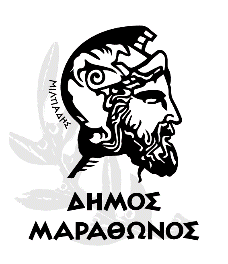 ΕΛΛΗΝΙΚΗ ΔΗΜΟΚΡΑΤΙΑΝΟΜΟΣ ΑΤΤΙΚΗΣΔΗΜΟΣ ΜΑΡΑΘΩΝΟΣΑΥΤΟΤΕΛΕΣ ΤΜΗΜΑ ΠΡΟΓΡΑΜΜΑΤΙΣΜΟΥ,ΟΡΓΑΝΩΣΗΣ ΚΑΙ ΠΛΗΡΟΦΟΡΙΚΗΣΑΡ. ΜΕΛΕΤΗΣ :    6/2018Μελέτη: Προμήθεια εξοπλισμού ενίσχυσης της παροχής υπηρεσιών Δομών Κοινωνικής Φροντίδας Δήμου ΜαραθώνοςΠροϋπολογισμός Δαπάνης:Σύνολο:4.820,00 Ευρώ πλέον Φ.Π.Α.5.976,80 ΕυρώΕΛΛΗΝΙΚΗ ΔΗΜΟΚΡΑΤΙΑΝΟΜΟΣ ΑΤΤΙΚΗΣΔΗΜΟΣ ΜΑΡΑΘΩΝΟΣΑΥΤΟΤΕΛΕΣ ΤΜΗΜΑ ΠΡΟΓΡΑΜΜΑΤΙΣΜΟΥ,ΟΡΓΑΝΩΣΗΣ ΚΑΙ ΠΛΗΡΟΦΟΡΙΚΗΣΕΡΓΟ:χρηματοδοτηση :Προμήθεια εξοπλισμού ενίσχυσης της παροχής υπηρεσιών Δομών κοινωνικής φροντίδας Δήμου ΜαραθώνοςΕυρωπαϊκό Ταμείο Περιφερειακής Ανάπτυξης, Επιχειρησιακό Πρόγραμμα “Αττική” 2014-2020στο πλαίσιο του Άξονα Προτεραιότητας "10 – Ανάπτυξη – Αναβάθμιση στοχευμένων κοινωνικών υποδομών και υποδομών υγείας" Φορέας:Φορέας:Δήμος ΜαραθώνοςΠροϋπολογισμός:Προϋπολογισμός:4.820,00  Ευρώ πλέον Φ.Π.Α.Νέα Μάκρη 15 Νοεμβρίου 2018Ο ΣυντάκτηςΝέα Μάκρη 15 Νοεμβρίου 2018ΘΕΩΡΗΘΗΚΕΗ Προϊσταμένη του ΤμήματοςΓιάννης ΣπανόςΜηχανικός Τηλεπικοινωνιών MScΜανάρα Μαρία ΕλένηΠολιτικός ΜηχανικόςΕΛΛΗΝΙΚΗ ΔΗΜΟΚΡΑΤΙΑΝΟΜΟΣ ΑΤΤΙΚΗΣΔΗΜΟΣ ΜΑΡΑΘΩΝΟΣΑΥΤΟΤΕΛΕΣ ΤΜΗΜΑ ΠΡΟΓΡΑΜΜΑΤΙΣΜΟΥ,ΟΡΓΑΝΩΣΗΣ ΚΑΙ ΠΛΗΡΟΦΟΡΙΚΗΣΕΡΓΟ:χρηματοδοτηση :Προμήθεια εξοπλισμού ενίσχυσης της παροχής υπηρεσιών Δομών κοινωνικής φροντίδας Δήμου ΜαραθώνοςΕυρωπαϊκό Ταμείο Περιφερειακής Ανάπτυξης, Επιχειρησιακό Πρόγραμμα “Αττική” 2014-2020στο πλαίσιο του Άξονα Προτεραιότητας "10 – Ανάπτυξη – Αναβάθμιση στοχευμένων κοινωνικών υποδομών και υποδομών υγείας" Φορέας:Φορέας:Δήμος ΜαραθώνοςΠροϋπολογισμός:Προϋπολογισμός:4.820,00  Ευρώ πλέον Φ.Π.Α.Α/Α ΕίδοςΜ.Μ.Α.Τ.Ποσότητα1Ηλεκτρονικός ΥπολογιστήςΤεμ.1.142Πακέτο λογισμικού δημιουργίας κειμένων, σχεδίασης, απεικόνισης, προγραμματισμού και παραγωγικότηταςΤεμ.1.23Α/Α ΕίδοςΜ.Μ.Α.Τ.Ποσότητα1Σχεδιασμός, κατασκευή και φιλοξενία ιστοτόπουΤεμ.2.1	1Νέα Μάκρη 15 Νοεμβρίου 2018ΟΣυντάκτηςΝέα Μάκρη 15 Νοεμβρίου 2018ΘΕΩΡΗΘΗΚΕΗ Προϊσταμένη του ΤμήματοςΓιάννης ΣπανόςΜηχανικός Τηλεπικοινωνιών MScΜανάρα Μαρία ΕλένηΠολιτικός ΜηχανικόςΕΛΛΗΝΙΚΗ ΔΗΜΟΚΡΑΤΙΑΝΟΜΟΣ ΑΤΤΙΚΗΣΔΗΜΟΣ ΜΑΡΑΘΩΝΟΣΑΥΤΟΤΕΛΕΣ ΤΜΗΜΑ ΠΡΟΓΡΑΜΜΑΤΙΣΜΟΥ,ΟΡΓΑΝΩΣΗΣ ΚΑΙ ΠΛΗΡΟΦΟΡΙΚΗΣΕΡΓΟ:χρηματοδοτηση :Προμήθεια εξοπλισμού ενίσχυσης της παροχής υπηρεσιών Δομών κοινωνικής φροντίδας Δήμου ΜαραθώνοςΕυρωπαϊκό Ταμείο Περιφερειακής Ανάπτυξης, Επιχειρησιακό Πρόγραμμα “Αττική” 2014-2020στο πλαίσιο του Άξονα Προτεραιότητας "10 – Ανάπτυξη – Αναβάθμιση στοχευμένων κοινωνικών υποδομών και υποδομών υγείας" Φορέας:Φορέας:Δήμος ΜαραθώνοςΠροϋπολογισμός:Προϋπολογισμός:4.820,00  Ευρώ πλέον Φ.Π.Α.Α/Α ΕίδοςΜ.Μ.Α.Τ.ΠοσότηταΤιμή Μον. (Ευρώ)Δαπάνη (Ευρώ)1Ηλεκτρονικός Υπολογιστής(CPV: 30237300-2)Τεμ.1.14480,001.920,002Πακέτο λογισμικού δημιουργίας κειμένων, σχεδίασης, απεικόνισης, προγραμματισμού και παραγωγικότητας(CPV: 48300000-1)Τεμ.1.23215,00645,00Σύνολο δαπάνης ομάδας Α χωρίς Φ.Π.Α.Σύνολο δαπάνης ομάδας Α χωρίς Φ.Π.Α.Σύνολο δαπάνης ομάδας Α χωρίς Φ.Π.Α.Σύνολο δαπάνης ομάδας Α χωρίς Φ.Π.Α.Σύνολο δαπάνης ομάδας Α χωρίς Φ.Π.Α.Σύνολο δαπάνης ομάδας Α χωρίς Φ.Π.Α.2.565,00Φ.Π.Α. 24%Φ.Π.Α. 24%Φ.Π.Α. 24%Φ.Π.Α. 24%Φ.Π.Α. 24%Φ.Π.Α. 24%615,60ΣύνολοΣύνολοΣύνολοΣύνολοΣύνολοΣύνολο3.180,60Α/Α ΕίδοςΜ.Μ.Α.Τ.ΠοσότηταΤιμή Μον. (Ευρώ)Δαπάνη (Ευρώ)1Σχεδιασμός, κατασκευή και φιλοξενία ιστοτόπου (CPV: 72413000-8)Τεμ.2.112.255,002.255,00Σύνολο δαπάνης ομάδας B χωρίς Φ.Π.Α.Σύνολο δαπάνης ομάδας B χωρίς Φ.Π.Α.Σύνολο δαπάνης ομάδας B χωρίς Φ.Π.Α.Σύνολο δαπάνης ομάδας B χωρίς Φ.Π.Α.Σύνολο δαπάνης ομάδας B χωρίς Φ.Π.Α.Σύνολο δαπάνης ομάδας B χωρίς Φ.Π.Α.2.255,00Φ.Π.Α. 24%Φ.Π.Α. 24%Φ.Π.Α. 24%Φ.Π.Α. 24%Φ.Π.Α. 24%Φ.Π.Α. 24%541,20ΣύνολοΣύνολοΣύνολοΣύνολοΣύνολοΣύνολο2.796,20Σύνολο ομάδας Α2.565,00Σύνολο ομάδας Β2.255,00Άθροισμα δαπάνης4.820,00Φ.Π.Α. 24%1.156,80Γενικό Σύνολο5.976,80Νέα Μάκρη 15 Νοεμβρίου 2018Ο ΣυντάκτηςΝέα Μάκρη 15 Νοεμβρίου 2018ΘΕΩΡΗΘΗΚΕΗ Προϊσταμένη του ΤμήματοςΓιάννης ΣπανόςΜηχανικός Τηλεπικοινωνιών MScΜανάρα Μαρία ΕλένηΠολιτικός ΜηχανικόςΕΛΛΗΝΙΚΗ ΔΗΜΟΚΡΑΤΙΑΝΟΜΟΣ ΑΤΤΙΚΗΣΔΗΜΟΣ ΜΑΡΑΘΩΝΟΣΑΥΤΟΤΕΛΕΣ ΤΜΗΜΑ ΠΡΟΓΡΑΜΜΑΤΙΣΜΟΥ,ΟΡΓΑΝΩΣΗΣ ΚΑΙ ΠΛΗΡΟΦΟΡΙΚΗΣΕΡΓΟ:χρηματοδοτηση :Προμήθεια εξοπλισμού ενίσχυσης της παροχής υπηρεσιών Δομών κοινωνικής φροντίδας Δήμου ΜαραθώνοςΕυρωπαϊκό Ταμείο Περιφερειακής Ανάπτυξης, Επιχειρησιακό Πρόγραμμα “Αττική” 2014-2020στο πλαίσιο του Άξονα Προτεραιότητας "10 – Ανάπτυξη – Αναβάθμιση στοχευμένων κοινωνικών υποδομών και υποδομών υγείας" Φορέας:Φορέας:Δήμος ΜαραθώνοςΠροϋπολογισμός:Προϋπολογισμός:4.820,00  Ευρώ πλέον Φ.Π.Α.Νέα Μάκρη 15 Νοεμβρίου 2018Ο ΣυντάκτηςΝέα Μάκρη 15 Νοεμβρίου 2018ΘΕΩΡΗΘΗΚΕΗ Προϊσταμένη του ΤμήματοςΓιάννης ΣπανόςΜηχανικός Τηλεπικοινωνιών MScΜανάρα Μαρία ΕλένηΠολιτικός ΜηχανικόςΕΛΛΗΝΙΚΗ ΔΗΜΟΚΡΑΤΙΑΝΟΜΟΣ ΑΤΤΙΚΗΣΔΗΜΟΣ ΜΑΡΑΘΩΝΟΣΑΥΤΟΤΕΛΕΣ ΤΜΗΜΑ ΠΡΟΓΡΑΜΜΑΤΙΣΜΟΥ,ΟΡΓΑΝΩΣΗΣ ΚΑΙ ΠΛΗΡΟΦΟΡΙΚΗΣΕΡΓΟ:χρηματοδοτηση :Προμήθεια εξοπλισμού ενίσχυσης της παροχής υπηρεσιών Δομών κοινωνικής φροντίδας Δήμου ΜαραθώνοςΕυρωπαϊκό Ταμείο Περιφερειακής Ανάπτυξης, Επιχειρησιακό Πρόγραμμα “Αττική” 2014-2020στο πλαίσιο του Άξονα Προτεραιότητας "10 – Ανάπτυξη – Αναβάθμιση στοχευμένων κοινωνικών υποδομών και υποδομών υγείας" Φορέας:Φορέας:Δήμος ΜαραθώνοςΠροϋπολογισμός:Προϋπολογισμός:4.820,00  Ευρώ πλέον Φ.Π.Α.Α/ΑΠΡΟΔΙΑΓΡΑΦΗΑΠΑΙΤΗΣΗΑΠΑΝΤΗΣΗΠΑΡΑΠΟΜΠΗ1Πιστοποιητικό συστήματος διαχείρισης ποιότητας σύμφωνα με το πρότυπο ISO 9001 ή ισοδύναμο με πεδίο εφαρμογής των ολοκληρωμένων λύσεων πληροφορικής.Υποχρεωτικά για τον προσφέρων της ομάδας Α2Πιστοποιητικό διαχείρισης ασφάλειας πληροφοριών σύμφωνα με το πρότυπο ISO 27001 ή ισοδύναμο με πεδίο εφαρμογής των ολοκληρωμένων λύσεων πληροφορικής.Υποχρεωτικά μόνο για τον προσφέρων της ομάδας Α3Ο Υποψήφιος Ανάδοχος, πρέπει να διαθέτει οργάνωση, δομή και μέσα, με τα οποία να είναι ικανός, να ανταπεξέλθει πλήρως, άρτια και ολοκληρωμένα, στις απαιτήσεις του υπό ανάθεση Έργου. Ως ελάχιστη προϋπόθεση για τη συμμετοχή του στο διαγωνισμό, ο Υποψήφιος Ανάδοχος πρέπει να :διαθέτει εν ισχύ, πιστοποιημένη, επαγγελματική μεθοδολογία στον τομέα της διαχείρισης έργων πληροφορικής, ανάλυσης, σχεδιασμού και ανάπτυξης ή παραμετροποίησης λογισμικού, υλοποίησης ή/και ολοκλήρωσης λύσεων πληροφορικής, εγκατάστασης λογισμικού και υλικού, υπηρεσιών εκπαίδευσης, εξάπλωσης και επί τω έργω υποστήριξης, και παραγωγικής λειτουργίας (υπηρεσίες συντήρησης, υποστήριξης και διαχείρισης της λειτουργίας) πληροφορικών συστημάτων.διαθέτει στην οργανωτική του δομή, οντότητες (ενδεικτικά Τμήματα, Μονάδες, Υπηρεσίες) με αρμοδιότητα την υλοποίηση διαδικτυακών πυλών, την Τηλεφωνική Εξυπηρέτηση Πελατών και την Τεχνική Υποστήριξη Συστημάτων Πληροφορικής, ή ισοδύναμες δομές με αρμοδιότητες που στηρίζουν τις παραπάνω διεργασίες του κύκλου ζωής ενός Έργου πληροφορικής.Αναλυτική παρουσίαση των κάτωθι χαρακτηριστικών του υποψήφιου Αναδόχου:επιχειρηματική δομή, συνεργασίες με εξωτερικούς προμηθευτές, κανάλια εξυπηρέτησης,τομείς δραστηριότητας και κλάδοι εξειδίκευσηςπροϊόντα και υπηρεσίεςμεθοδολογίες, εργαλεία και τεχνικές που χρησιμοποιεί με σαφή αναφορά στις οντότητες (π.χ. Τμήματα, Μονάδες, Υπηρεσίες) οι οποίες καλύπτουν την ανωτέρω Ελάχιστη Προϋπόθεση Συμμετοχής.Ο υποψήφιος Ανάδοχος πρέπει να παρουσιάσει στην τεχνική προσφορά του, σε έντυπη μορφή, ένα αντίστοιχο έργο που έχει υλοποιήσει με επιτυχία. Αυτό θα επιτρέψει στον κύριο του έργου να επιβεβαιώσει την επάρκεια και εμπειρία κάθε υποψηφίου καθώς και να διαπιστώσει ότι οι προτεινόμενες τεχνικές λύσεις είναι αξιόπιστες και έχουν δοκιμαστεί στην πράξη.Μόνο για την ομάδα ΒA/AΠΡΟΔΙΑΓΡΑΦΗΑΠΑΙΤΗΣΗΑΠΑΝΤΗΣΗΠΑΡΑΠΟΜΠΗ1.1.1Γενικές Απαιτήσεις  1.1.1.1Να αναφερθεί ο κατασκευαστής και το μοντέλοΝΑΙ1.1.1.2Small Form Factor επώνυμου κατασκευαστή με ISO 9001 ΝΑΙ1.1.1.3Πιστοποιήσεις: CE, ENERGY STAR, EPEAT, FCC, TUV, TCO, ULNAI1.1.2Επεξεργαστής1.1.2.1Intel i3 7th generation ή νεότεροςΝΑΙ1.1.2.2Αριθμός πυρήνων ≥21.1.2.3Συχνότητα λειτουργίας ≥3.9GHz1.1.2.4Cache≥3 MB1.1.3Μνήμη1.1.3.1Μέγεθος κεντρικής μνήμης≥4 GB1.1.3.2Τύπος μνήμης DDR4 συχνότητας≥2400MHz1.1.3.3DIMM slots≥21.1.3.4Maximum RAM≥32 GB1.1.4Μονάδες αποθηκευτικού χώρου1.1.4.1Πλήθος προσφερόμενων μέσων≥11.1.4.2Χωρητικότητα μέσου≥500 GB1.1.4.3Τεχνολογία μέσου SATA 7200 rpmNAI1.1.4.4Ενσωματωμένο εσωτερικό DVD+/-RWΝΑΙ1.1.5I/o ports on-board1.1.5.1RJ-45 Ethernet 10/100/1000≥11.1.5.2Audio-In και Audio-Out NAI1.1.5.3PCI Express x16 ≥11.1.5.4PCI Express x1≥11.1.5.5M.2 Slot≥11.1.5.6External USB 2.0 (τουλάχιστον 2 μπροστά)≥41.1.5.7External USB 3.1 (τουλάχιστον 2 μπροστά)≥41.1.6Τροφοδοτικό1.1.6.1Ισχύς≤180 Watt1.1.6.2Efficiency≥85%1.1.7Κάρτα γραφικών1.1.7.1ΕνσωματωμένηΝΑΙ1.1.7.2Έξοδοι σήματος on-board1 x HDMI 1.4 & 1 x DP 1.21.1.8Λοιπές απαιτήσεις1.1.8.1Πληκτρολόγιο & ποντίκι του ιδίου κατασκευαστήΝΑΙ1.1.8.2Κύκλωμα ήχου και ηχείο ενσωματωμένα στο σύστημαΝΑΙ1.1.8.3Λειτουργικό σύστημαMS Windows 10 Pro 64bit GR1.1.8.4Συνολική εγγύηση συστήματος για όλα τα μέρη και υποσυστήματα≥5 έτη1.1.8.5Ανταπόκριση για το Hardware On-Site Next Business Day κατόπιν της τηλεφωνικής διάγνωσης, συμπεριλαμβανόμενων ανταλλακτικών και εργασίαςΝΑΙ1.1.8.6Η προσφερόμενη εγγύηση – τεχνική υποστήριξη θα πρέπει να προσφέρεται από τον κατασκευαστή ΝΑΙ1.1.8.7Η εγγύηση θα πρέπει να αποδεικνύεται γραπτά, με παραπομπή σε κωδικό και δήλωση του κατασκευαστή του υλικού.NAIΑ/ΑΠΡΟΔΙΑΓΡΑΦΗΑΠΑΙΤΗΣΗΑΠΑΝΤΗΣΗΠΑΡΑΠΟΜΠΗ1.2Γενικές Απαιτήσεις  1.2.1Να αναφερθεί μοντέλο και εταιρεία κατασκευής NAI 1.2.2Τύπος άδειας χρήσης και εγκατάστασηςMicrosoft Office 2019 businessΑ/ΑΑ/ΑΠΡΟΔΙΑΓΡΑΦΗΠΡΟΔΙΑΓΡΑΦΗΑΠΑΙΤΗΣΗΑΠΑΙΤΗΣΗΑΠΑΝΤΗΣΗΠΑΡΑΠΟΜΠΗΠΑΡΑΠΟΜΠΗ2.1.12.1.1Γενική δομή του CMSΓενική δομή του CMS2.1.1.12.1.1.1Το σύστημα διαχείρισης περιεχομένου (content management system ή CMS) θα βασίζεται στην πλατφόρα του Wordpress και θα πρέπει να παρέχει στους διαχειριστές του, πλήρη αυτονομία στο ανέβασμα και τη διαχείριση του περιεχομένου.Η αρχική σελίδα θα μπορεί να περιέχει – πέραν της πάγιας κεφαλίδας με το βασικό μενού πλοήγησης – και δευτερεύον μενού πλοήγησης σε όποιο σημείο επιλέξει ο κύριος του έργουΣε κάθε σελίδα του ιστότοπου θα είναι εμφανή φόρμα αναζήτησης, η οποία θα βασίζεται στο περιεχόμενο της ιστοσελίδαςΘα διαθέτει λογισμικό άρθρωμα δημιουργίας καταλόγου αρχείων πολλαπλών τύπων Θα διαθέτει λογισμικό άρθρωμα προβολής αρχείων pdf με ενσωμάτωση άμεσα στις σελίδες του ιστοτόπου Θα διαθέτει λογισμικό άρθρωμα προβολής καιρικών συνθηκώνΘα διαθέτει λογισμικό άρθρωμα προβολής εκδηλώσεωνΘα διαθέτει λογισμικό άρθρωμα ανάγνωσης βιβλίων και φυλλαδίων σε τρισδιάστατη μορφή Θα διαθέτει λογισμικό άρθρωμα δημιουργίας, δημοσίευσης και ανάλυσης δημοσκοπήσεων Θα διαθέτει λογισμικό άρθρωμα δημιουργίας γραφημάτων και πινάκωνΘα διαθέτει λογισμικό άρθρωμα παρουσίασης ωρολογίων προγραμμάτωνΘα διαθέτει λογισμικό άρθρωμα φωνητικής ανάγνωσης των περιεχομένων κειμένων για ΑΜΕΑΘα περιέχει λογισμικό άρθρωμα για ενσωμάτωση downloadable αρχείων στις επιμέρους σελίδες όπως pdf, doc, zip κ.λπ.Ενσωμάτωση site map με δυναμική απεικόνιση της εκάστοτε δομής της ιστοσελίδας (με αυτόματη ενημέρωση κάθε φορά που προστίθεται, διαγράφεται ή μετατίθεται κάποια σελίδα ή ενότητα του portal)Θα διαθέτει φόρμα επικοινωνίας χρηστώνΠρόβλεψη των απαιτούμενων ευκολιών χρήσης όπως λ.χ. κουμπιά για άμεση εκτύπωση, αποστολή με ηλεκτρονικό ταχυδρομείο ή διαμοιρασμό στα μέσα κοινωνικής δικτύωσης για κάθε άρθρο ή ιστοσελίδα, δυνατότητα αυξομείωσης μεγέθους των γραμμάτων κοκ.Το πρότυπο (template) θα πρέπει να αναπτυχθεί έτσι ώστε να είναι δυνατή η πρόσβασή του από όλες τις κινητές συσκευές, που διαθέτουν internet access. (δυνατότητα προσαρμογής εμφάνισης της ιστοσελίδας σε Η/Υ, tablet, mobile). Υποσύστημα αποστολής ηλεκτρονικών NewslettersΕργαλείο δημιουργία και απεικόνισης σε χάρτη σημείων ενδιαφέροντος και διαδρομών.Για το σύνολο των λογισμικών αρθρωμάτων ο ανάδοχος θα παράσχει τα νόμιμα δικαιολογητικά γνησιότητας και κυριότητας. Ο δε κύριος του συνόλου των λογισμικών θα είναι ο κύριος του έργου.Το σύστημα διαχείρισης περιεχομένου (content management system ή CMS) θα βασίζεται στην πλατφόρα του Wordpress και θα πρέπει να παρέχει στους διαχειριστές του, πλήρη αυτονομία στο ανέβασμα και τη διαχείριση του περιεχομένου.Η αρχική σελίδα θα μπορεί να περιέχει – πέραν της πάγιας κεφαλίδας με το βασικό μενού πλοήγησης – και δευτερεύον μενού πλοήγησης σε όποιο σημείο επιλέξει ο κύριος του έργουΣε κάθε σελίδα του ιστότοπου θα είναι εμφανή φόρμα αναζήτησης, η οποία θα βασίζεται στο περιεχόμενο της ιστοσελίδαςΘα διαθέτει λογισμικό άρθρωμα δημιουργίας καταλόγου αρχείων πολλαπλών τύπων Θα διαθέτει λογισμικό άρθρωμα προβολής αρχείων pdf με ενσωμάτωση άμεσα στις σελίδες του ιστοτόπου Θα διαθέτει λογισμικό άρθρωμα προβολής καιρικών συνθηκώνΘα διαθέτει λογισμικό άρθρωμα προβολής εκδηλώσεωνΘα διαθέτει λογισμικό άρθρωμα ανάγνωσης βιβλίων και φυλλαδίων σε τρισδιάστατη μορφή Θα διαθέτει λογισμικό άρθρωμα δημιουργίας, δημοσίευσης και ανάλυσης δημοσκοπήσεων Θα διαθέτει λογισμικό άρθρωμα δημιουργίας γραφημάτων και πινάκωνΘα διαθέτει λογισμικό άρθρωμα παρουσίασης ωρολογίων προγραμμάτωνΘα διαθέτει λογισμικό άρθρωμα φωνητικής ανάγνωσης των περιεχομένων κειμένων για ΑΜΕΑΘα περιέχει λογισμικό άρθρωμα για ενσωμάτωση downloadable αρχείων στις επιμέρους σελίδες όπως pdf, doc, zip κ.λπ.Ενσωμάτωση site map με δυναμική απεικόνιση της εκάστοτε δομής της ιστοσελίδας (με αυτόματη ενημέρωση κάθε φορά που προστίθεται, διαγράφεται ή μετατίθεται κάποια σελίδα ή ενότητα του portal)Θα διαθέτει φόρμα επικοινωνίας χρηστώνΠρόβλεψη των απαιτούμενων ευκολιών χρήσης όπως λ.χ. κουμπιά για άμεση εκτύπωση, αποστολή με ηλεκτρονικό ταχυδρομείο ή διαμοιρασμό στα μέσα κοινωνικής δικτύωσης για κάθε άρθρο ή ιστοσελίδα, δυνατότητα αυξομείωσης μεγέθους των γραμμάτων κοκ.Το πρότυπο (template) θα πρέπει να αναπτυχθεί έτσι ώστε να είναι δυνατή η πρόσβασή του από όλες τις κινητές συσκευές, που διαθέτουν internet access. (δυνατότητα προσαρμογής εμφάνισης της ιστοσελίδας σε Η/Υ, tablet, mobile). Υποσύστημα αποστολής ηλεκτρονικών NewslettersΕργαλείο δημιουργία και απεικόνισης σε χάρτη σημείων ενδιαφέροντος και διαδρομών.Για το σύνολο των λογισμικών αρθρωμάτων ο ανάδοχος θα παράσχει τα νόμιμα δικαιολογητικά γνησιότητας και κυριότητας. Ο δε κύριος του συνόλου των λογισμικών θα είναι ο κύριος του έργου.NAI NAI 2.1.1.22.1.1.2Ο ανάδοχος θα προσφέρει τουλάχιστον τρία εναλλακτικά δημιουργικά εικαστικά θέματα για τον ιστότοπο, τα οποία θα βασίζονται σε ιδέες που θα έχουν καταγραφεί μετά από συσκέψεις μεταξύ των εκπροσώπων του κυρίου του έργου και εκείνων του αναδόχου.Ο ανάδοχος θα προσφέρει τουλάχιστον τρία εναλλακτικά δημιουργικά εικαστικά θέματα για τον ιστότοπο, τα οποία θα βασίζονται σε ιδέες που θα έχουν καταγραφεί μετά από συσκέψεις μεταξύ των εκπροσώπων του κυρίου του έργου και εκείνων του αναδόχου.ΝΑΙΝΑΙ2.1.22.1.2Γενική δομή του CMSΓενική δομή του CMS2.1.2.12.1.2.1Ο βασικός στόχος του ιστοτόπου θα είναι η ολοκληρωμένη πληροφόρηση του επισκέπτη, σε όλα τα θέματα που άπτονται κυρίως των αρμοδιοτήτων των κοινωνικών δομών και είναι άμεσης χρησιμότηταςΘα πληροφορεί τον επισκέπτη για την οργάνωση, την δομή και την λειτουργία των παρεχόμενων υπηρεσιών όπως των παιδικών σταθμών και των ΚΑΠΗ, για τα δικαιολογητικά που ενδεχομένως χρειάζονται, τις διευθύνσεις και τα τηλέφωνα επικοινωνίας των σημείων ενδιαφέροντος και πως μπορεί να μετακινηθεί κάποιος για να φτάσει σε αυτά (με τη χρήση διαδραστικών χαρτών) είτε με δημόσια μέσα (διαδρομές, πρόγραμμα δρομολογίων, κ.λπ.), το πρόγραμμα λειτουργίας των κοινωνικών δομών, πληροφορίες για την διατροφή των παιδιών στους παιδικούς σταθμούς, τι εκδηλώσεις (ποικίλου ενδιαφέροντος) μπορεί να παρακολουθήσει κατά τη διαμονή του, τις δραστηριότητες και τις εκδηλώσεις των δομών, τις καιρικές συνθήκες που επικρατούν κ.ο.κ. Θα του παρέχει όλα τα στοιχεία με εύκολο και πρακτικό τρόπο.Θα παρέχει, επιπλέον, τη δυνατότητα πολύγλωσσης παρουσίας, χωρίς περιορισμό στο πλήθος των γλωσσών που μπορεί να εξυπηρετήσει.Θα περιλαμβάνει τη δυνατότητα έκτακτων νέων και ανακοινώσεων (έκτακτα καιρικά φαινόμενα, απεργίες κλπ.) και θα υποστηρίζεται εξ αρχής η λειτουργία push notifications και χωρίς περιορισμό τόσο σε φορητές συσκευές iOS, Android όσο και σταθερές Windows και Linux  .Για την υλοποίηση του Έργου, ο Ανάδοχος θα πρέπει να παρέχει το σύνολο των απαιτούμενων υπηρεσιών ανάλυσης, σχεδιασμού και ανάπτυξης της Διαδικτυακής πύλης, αποδεικνύοντας ότι διαθέτει το απαιτούμενο εξειδικευμένο και ιδιαιτέρως έμπειρο προσωπικό, το οποίο να έχει ολοκληρώσει με επιτυχία ικανό αριθμό αντίστοιχων Έργων.Ο βασικός στόχος του ιστοτόπου θα είναι η ολοκληρωμένη πληροφόρηση του επισκέπτη, σε όλα τα θέματα που άπτονται κυρίως των αρμοδιοτήτων των κοινωνικών δομών και είναι άμεσης χρησιμότηταςΘα πληροφορεί τον επισκέπτη για την οργάνωση, την δομή και την λειτουργία των παρεχόμενων υπηρεσιών όπως των παιδικών σταθμών και των ΚΑΠΗ, για τα δικαιολογητικά που ενδεχομένως χρειάζονται, τις διευθύνσεις και τα τηλέφωνα επικοινωνίας των σημείων ενδιαφέροντος και πως μπορεί να μετακινηθεί κάποιος για να φτάσει σε αυτά (με τη χρήση διαδραστικών χαρτών) είτε με δημόσια μέσα (διαδρομές, πρόγραμμα δρομολογίων, κ.λπ.), το πρόγραμμα λειτουργίας των κοινωνικών δομών, πληροφορίες για την διατροφή των παιδιών στους παιδικούς σταθμούς, τι εκδηλώσεις (ποικίλου ενδιαφέροντος) μπορεί να παρακολουθήσει κατά τη διαμονή του, τις δραστηριότητες και τις εκδηλώσεις των δομών, τις καιρικές συνθήκες που επικρατούν κ.ο.κ. Θα του παρέχει όλα τα στοιχεία με εύκολο και πρακτικό τρόπο.Θα παρέχει, επιπλέον, τη δυνατότητα πολύγλωσσης παρουσίας, χωρίς περιορισμό στο πλήθος των γλωσσών που μπορεί να εξυπηρετήσει.Θα περιλαμβάνει τη δυνατότητα έκτακτων νέων και ανακοινώσεων (έκτακτα καιρικά φαινόμενα, απεργίες κλπ.) και θα υποστηρίζεται εξ αρχής η λειτουργία push notifications και χωρίς περιορισμό τόσο σε φορητές συσκευές iOS, Android όσο και σταθερές Windows και Linux  .Για την υλοποίηση του Έργου, ο Ανάδοχος θα πρέπει να παρέχει το σύνολο των απαιτούμενων υπηρεσιών ανάλυσης, σχεδιασμού και ανάπτυξης της Διαδικτυακής πύλης, αποδεικνύοντας ότι διαθέτει το απαιτούμενο εξειδικευμένο και ιδιαιτέρως έμπειρο προσωπικό, το οποίο να έχει ολοκληρώσει με επιτυχία ικανό αριθμό αντίστοιχων Έργων.ΝΑΙΝΑΙ2.1.2.22.1.2.2Ο τρόπος διάρθρωσης του περιεχομένου της ιστοσελίδας θα περιγραφεί και θα οριστικοποιηθεί κατόπιν συμφωνίας μετά από συσκέψεις των εκπροσώπων του κύριου του έργου και εκείνων του αναδόχου.Το σύστημα διαχείρισης περιεχομένου (content management system ή CMS) θα πρέπει να επιτρέπει στους διαχειριστές – κατόπιν εκπαίδευσής τους από τον Ανάδοχο – να δημιουργούν ελεύθερα και εύκολα προτυποποιημένες ιστοσελίδες για κάθε κατηγορία ενδιαφέροντος (π.χ. παιδικούς σταθμούς, ΚΑΠΗ κ.ο.κ.) με προκαθορισμένα πεδία και αναλυτική πληροφόρηση. Στην κεφαλίδα κάθε ιστοσελίδας θα εμφανίζεται πάντοτε το βασικό μενού πλοήγησης με τις κύριες (πρωτοβάθμιες) επιλογές. Όταν οι επισκέπτες του ιστοτόπου επιλέξουν από την αρχική σελίδα κάποια από τις βασικές κατηγορίες του μενού, τότε για τη διευκόλυνσή τους κατά την πλοήγησή τους στις επιμέρους ιστοσελίδες θα πρέπει να προβλεφθεί η ανάπτυξη ενός πρόσθετου πιο αναλυτικού μενού ενώ θα είναι ενσωματωμένη η εικαστική υποστήριξη mega menus ή αντίστοιχων.Η αρχική σελίδα θα περιέχει – πέραν της πάγιας κεφαλίδας με το βασικό μενού πλοήγησης – και ένα εργαλείο παρουσίασης ρυθμιζόμενου πλήθους κύριων επίκαιρων άρθρων όπως διαρκώς θα αναρτώνται και θα επιλέγονται από τους διαχειριστές του ιστότοπου. Σε μεγάλο slider θα εναλλάσσονται τα εν λόγω κύρια άρθρα, καθένα εκ των οποίων θα απεικονίζονται π.χ. με μια μικρή εικόνα (thumbnail).Ο ανάδοχος θα δημιουργήσει για τις κοινωνικές δομές του Δήμου, fan page στο Facebook, προφίλ στο Twitter, στο Instagram, καθώς και Youtube channel.Ο τρόπος διάρθρωσης του περιεχομένου της ιστοσελίδας θα περιγραφεί και θα οριστικοποιηθεί κατόπιν συμφωνίας μετά από συσκέψεις των εκπροσώπων του κύριου του έργου και εκείνων του αναδόχου.Το σύστημα διαχείρισης περιεχομένου (content management system ή CMS) θα πρέπει να επιτρέπει στους διαχειριστές – κατόπιν εκπαίδευσής τους από τον Ανάδοχο – να δημιουργούν ελεύθερα και εύκολα προτυποποιημένες ιστοσελίδες για κάθε κατηγορία ενδιαφέροντος (π.χ. παιδικούς σταθμούς, ΚΑΠΗ κ.ο.κ.) με προκαθορισμένα πεδία και αναλυτική πληροφόρηση. Στην κεφαλίδα κάθε ιστοσελίδας θα εμφανίζεται πάντοτε το βασικό μενού πλοήγησης με τις κύριες (πρωτοβάθμιες) επιλογές. Όταν οι επισκέπτες του ιστοτόπου επιλέξουν από την αρχική σελίδα κάποια από τις βασικές κατηγορίες του μενού, τότε για τη διευκόλυνσή τους κατά την πλοήγησή τους στις επιμέρους ιστοσελίδες θα πρέπει να προβλεφθεί η ανάπτυξη ενός πρόσθετου πιο αναλυτικού μενού ενώ θα είναι ενσωματωμένη η εικαστική υποστήριξη mega menus ή αντίστοιχων.Η αρχική σελίδα θα περιέχει – πέραν της πάγιας κεφαλίδας με το βασικό μενού πλοήγησης – και ένα εργαλείο παρουσίασης ρυθμιζόμενου πλήθους κύριων επίκαιρων άρθρων όπως διαρκώς θα αναρτώνται και θα επιλέγονται από τους διαχειριστές του ιστότοπου. Σε μεγάλο slider θα εναλλάσσονται τα εν λόγω κύρια άρθρα, καθένα εκ των οποίων θα απεικονίζονται π.χ. με μια μικρή εικόνα (thumbnail).Ο ανάδοχος θα δημιουργήσει για τις κοινωνικές δομές του Δήμου, fan page στο Facebook, προφίλ στο Twitter, στο Instagram, καθώς και Youtube channel.ΝΑΙΝΑΙ2.1.2.32.1.2.3Ο ιστότοπος θα πρέπει να λειτουργεί πλήρως στους «native» browsers όλων των φορητών συσκευών iOS και Android αξιοποιώντας τεχνολογίες HTML 5, CSS, Javascript κ.λπ. και αποφεύγοντας εντελώς ξεπερασμένες τεχνολογίες όπως το Flash Player κ.λπ.Ο ιστότοπος θα πρέπει να λειτουργεί πλήρως στους «native» browsers όλων των φορητών συσκευών iOS και Android αξιοποιώντας τεχνολογίες HTML 5, CSS, Javascript κ.λπ. και αποφεύγοντας εντελώς ξεπερασμένες τεχνολογίες όπως το Flash Player κ.λπ.ΝΑΙΝΑΙ2.1.2.42.1.2.4Το CMS θα πρέπει να είναι βελτιστοποιημένο ώστε να ανταποκρίνεται σε ελάχιστο χρόνο στους browser των χρηστών με πλήρη φόρτωση σε λιγότερο από 3 δευτερόλεπτα, αξιοποιώντας σύγχρονες τεχνολογίες όπως CDNs, cashing, συμπίεση εικόνων κ.λπ.Το CMS θα πρέπει να είναι βελτιστοποιημένο ώστε να ανταποκρίνεται σε ελάχιστο χρόνο στους browser των χρηστών με πλήρη φόρτωση σε λιγότερο από 3 δευτερόλεπτα, αξιοποιώντας σύγχρονες τεχνολογίες όπως CDNs, cashing, συμπίεση εικόνων κ.λπ.ΝΑΙΝΑΙ2.1.2.52.1.2.5Ο ανάδοχος θα έχει εγκαταστήσει valid ssl certification το οποίο θα ανανεώνεται συνεχώς και τουλάχιστον μέχρι την λήξη της σύμβασης της φιλοξενίας του ιστότοπου.Ο ανάδοχος θα έχει εγκαταστήσει valid ssl certification το οποίο θα ανανεώνεται συνεχώς και τουλάχιστον μέχρι την λήξη της σύμβασης της φιλοξενίας του ιστότοπου.ΝΑΙΝΑΙ2.1.2.62.1.2.6Ο Ανάδοχος της παρούσας προμήθειας για τη δημιουργία του ιστοτόπου, θα πρέπει να μεριμνήσει ώστε να υπάρχει η δυνατότητα αποτελεσματικής υλοποίησης ενεργειών στοχευμένης ψηφιακής προώθησης και προβολής της πύλης, στους δυνητικούς τουριστικούς επισκέπτες του Δήμου, μέσω των διαδεδομένων μηχανών αναζήτησης και κοινωνικών δικτύων. Ο ιστότοπος πρέπει να είναι δομημένος και να διαθέτει τα κατάλληλα εργαλεία ώστε να διατηρεί υψηλά ποσοστά Search Engine Optimization.Ο Ανάδοχος της παρούσας προμήθειας για τη δημιουργία του ιστοτόπου, θα πρέπει να μεριμνήσει ώστε να υπάρχει η δυνατότητα αποτελεσματικής υλοποίησης ενεργειών στοχευμένης ψηφιακής προώθησης και προβολής της πύλης, στους δυνητικούς τουριστικούς επισκέπτες του Δήμου, μέσω των διαδεδομένων μηχανών αναζήτησης και κοινωνικών δικτύων. Ο ιστότοπος πρέπει να είναι δομημένος και να διαθέτει τα κατάλληλα εργαλεία ώστε να διατηρεί υψηλά ποσοστά Search Engine Optimization.ΝΑΙΝΑΙ2.1.2.72.1.2.7Μετά την επιτυχή ολοκλήρωση όλων των ελέγχων και την αποδοχή τους από την Επιτροπή Παρακολούθησης και Παραλαβής του Έργου, αρχίζει η Περίοδος Πιλοτικής Λειτουργίας. Στην περίοδο αυτή το σύστημα θα εγκατασταθεί και θα λειτουργήσει σε πραγματικές συνθήκες εργασίας.Η διάρκεια της πιλοτικής λειτουργίας θα είναι τρείς μήνες.Ο Ανάδοχος υποχρεούται να υποστηρίξει την λειτουργία του συστήματος και τους χρήστες κάτω από πραγματικές συνθήκες λειτουργίας εξασφαλίζοντας την απαιτούμενη διαθεσιμότητα για χρονικό διάστημα τουλάχιστον δεκαπέντε ημερών (πιλοτική λειτουργία). Κατά την περίοδο αυτή ο Ανάδοχος θα βρίσκεται σε συνεχή συνεργασία με τους υπεύθυνους του κυρίου του έργου, δίχως να είναι απαραίτητη η φυσική παρουσία στις εγκαταστάσεις του τελευταίου.Στη φάση της Πιλοτικής λειτουργίας ο Ανάδοχος υποχρεούται να προσφέρει τις εξής υπηρεσίες:•	Βελτιώσεις της εφαρμογής•	Επίλυση προβλημάτων – υποστήριξη χρηστών•	Συλλογή παρατηρήσεων από τους χρήστες•	Διόρθωση / Διαχείριση λαθών•	Υποστήριξη στον χειρισμό και λειτουργία των υπολογιστών, κλπ.Μετά την επιτυχή ολοκλήρωση όλων των ελέγχων και την αποδοχή τους από την Επιτροπή Παρακολούθησης και Παραλαβής του Έργου, αρχίζει η Περίοδος Πιλοτικής Λειτουργίας. Στην περίοδο αυτή το σύστημα θα εγκατασταθεί και θα λειτουργήσει σε πραγματικές συνθήκες εργασίας.Η διάρκεια της πιλοτικής λειτουργίας θα είναι τρείς μήνες.Ο Ανάδοχος υποχρεούται να υποστηρίξει την λειτουργία του συστήματος και τους χρήστες κάτω από πραγματικές συνθήκες λειτουργίας εξασφαλίζοντας την απαιτούμενη διαθεσιμότητα για χρονικό διάστημα τουλάχιστον δεκαπέντε ημερών (πιλοτική λειτουργία). Κατά την περίοδο αυτή ο Ανάδοχος θα βρίσκεται σε συνεχή συνεργασία με τους υπεύθυνους του κυρίου του έργου, δίχως να είναι απαραίτητη η φυσική παρουσία στις εγκαταστάσεις του τελευταίου.Στη φάση της Πιλοτικής λειτουργίας ο Ανάδοχος υποχρεούται να προσφέρει τις εξής υπηρεσίες:•	Βελτιώσεις της εφαρμογής•	Επίλυση προβλημάτων – υποστήριξη χρηστών•	Συλλογή παρατηρήσεων από τους χρήστες•	Διόρθωση / Διαχείριση λαθών•	Υποστήριξη στον χειρισμό και λειτουργία των υπολογιστών, κλπ.ΝΑΙΝΑΙ2.1.32.1.3Φιλοξενία του ιστότοπουΦιλοξενία του ιστότοπου2.1.3.12.1.3.1Ο Ανάδοχος οφείλει να εξασφαλίσει την απαραίτητη υπολογιστική, δικτυακή και τηλεπικοινωνιακή υποδομή, ώστε να στεγαστεί με ασφάλεια (απαραίτητη η ύπαρξη firewall) και υψηλή αξιοπιστία το σύνολο του συστήματος του ιστοτόπου.Τα ελάχιστα απαιτούμενα του virtual server θα είναι:CPU core >=1RAM >=1 GBΧώρος αποθήκευσης δεδομένων >=25Gb με δυνατότητα επέκτασηςΜηνιαία κίνηση >= 1TBΥψηλή διαθεσιμότητα uptime 99,9%Υψηλές ταχύτητες πρόσβασης των σελίδων σας τόσο από την Ελλάδα όσο και από το εξωτερικόΛειτουργία Διαδικτυακού AntivirusΠροεγκατεστημένο CpanelΔυνατότητα Backup, RestoreDedicated IP24Χ7 Τεχνική Υποστήριξη Οι εγκαταστάσεις των φυσικών υποδομών του εξυπηρετητή (datacenter) να βρίσκονται στην Ελλάδα με απευθείας σύνδεση στο GR-IX. Η σύνδεση της LAN θύρας του cloud Εξυπηρετητή θα είναι ίση ή ταχύτερη των 100Mbps.Το κόστος φιλοξενίας του έργου θα καλυφθεί από τον ανάδοχο δωρεάν, για 12 μήνες από την ημέρα υπογραφής της σύμβασης.Ο Ανάδοχος οφείλει να εξασφαλίσει την απαραίτητη υπολογιστική, δικτυακή και τηλεπικοινωνιακή υποδομή, ώστε να στεγαστεί με ασφάλεια (απαραίτητη η ύπαρξη firewall) και υψηλή αξιοπιστία το σύνολο του συστήματος του ιστοτόπου.Τα ελάχιστα απαιτούμενα του virtual server θα είναι:CPU core >=1RAM >=1 GBΧώρος αποθήκευσης δεδομένων >=25Gb με δυνατότητα επέκτασηςΜηνιαία κίνηση >= 1TBΥψηλή διαθεσιμότητα uptime 99,9%Υψηλές ταχύτητες πρόσβασης των σελίδων σας τόσο από την Ελλάδα όσο και από το εξωτερικόΛειτουργία Διαδικτυακού AntivirusΠροεγκατεστημένο CpanelΔυνατότητα Backup, RestoreDedicated IP24Χ7 Τεχνική Υποστήριξη Οι εγκαταστάσεις των φυσικών υποδομών του εξυπηρετητή (datacenter) να βρίσκονται στην Ελλάδα με απευθείας σύνδεση στο GR-IX. Η σύνδεση της LAN θύρας του cloud Εξυπηρετητή θα είναι ίση ή ταχύτερη των 100Mbps.Το κόστος φιλοξενίας του έργου θα καλυφθεί από τον ανάδοχο δωρεάν, για 12 μήνες από την ημέρα υπογραφής της σύμβασης.ΝΑΙΝΑΙ2.1.3.22.1.3.2Το domain name θα καταχωρηθεί με ευθύνη του αναδόχου για λογαριασμού του κύριου του έργου. Το κόστος καταχώρησης θα βαρύνει τον Ανάδοχο.Το domain name θα καταχωρηθεί με ευθύνη του αναδόχου για λογαριασμού του κύριου του έργου. Το κόστος καταχώρησης θα βαρύνει τον Ανάδοχο.ΝΑΙΝΑΙ2.1.42.1.4Υπηρεσίες καταχώρησης περιεχομένουΥπηρεσίες καταχώρησης περιεχομένου2.1.4.12.1.4.1Ο Ανάδοχος θα παράσχει υπηρεσίες καταχώρησης περιεχομένου (κείμενα, φωτογραφίες, βίντεο κ.λπ.) στις αντίστοιχες ιστοσελίδες τουλάχιστον για δύο μήνες από την ημέρα υπογραφής της σύμβασης και μέχρι να ολοκληρωθεί η διαδικασία εκπαίδευσης των αρμόδιων στελεχών του κυρίου του έργου και τα οποία θα αναλάβουν κατόπιν την επικαιροποίηση του ιστοτόπου. Το αρχικό περιεχόμενο θα ετοιμαστεί από τον κύριο του έργου και θα παραδοθεί στον Ανάδοχο μετά από συνεννόηση.Ο Ανάδοχος θα παράσχει υπηρεσίες καταχώρησης περιεχομένου (κείμενα, φωτογραφίες, βίντεο κ.λπ.) στις αντίστοιχες ιστοσελίδες τουλάχιστον για δύο μήνες από την ημέρα υπογραφής της σύμβασης και μέχρι να ολοκληρωθεί η διαδικασία εκπαίδευσης των αρμόδιων στελεχών του κυρίου του έργου και τα οποία θα αναλάβουν κατόπιν την επικαιροποίηση του ιστοτόπου. Το αρχικό περιεχόμενο θα ετοιμαστεί από τον κύριο του έργου και θα παραδοθεί στον Ανάδοχο μετά από συνεννόηση.2.1.52.1.5Υπηρεσίες ΕκπαίδευσηςΥπηρεσίες Εκπαίδευσης2.1.5.12.1.5.1Σημαντικό τμήμα των υπηρεσιών του Αναδόχου αφορά στην παροχή υπηρεσιών εκπαίδευσης στο Προσωπικό του κυρίου του έργου το οποίο θα αποτελεί τους διαχειριστές του ιστοτόπου. Η εκπαίδευση των χρηστών εντάσσεται στο πλαίσιο της υποχρέωσης του Αναδόχου για την ένταξη/αξιοποίηση του συστήματος σε λειτουργία. Στόχος της εκπαίδευσης σε αυτό το Έργο είναι η γρήγορη αφομοίωση των διαδικασιών για τη λειτουργία, τη συντήρηση, την επικαιροποίηση των δεδομένων καθώς και την επίλυση προβλημάτων.Ειδικότερα, οι στόχοι της εκπαίδευσης είναι οι εξής:•η κατάρτιση και εκπαίδευση των στελεχών του κυρίου του έργου που θα αναλάβουν την υποστήριξη του συστήματος•η ολοκληρωμένη μεταφορά τεχνογνωσίας προς έναν ικανό πυρήνα στελεχών του κυρίου του έργου και των συνεργαζόμενων φορέων, οι οποίοι θα αναλάβουν μετά το πέρας του Έργου τη διαχείριση και την υποστήριξη όλων των λειτουργικών Ενοτήτων του έργου σε συνεργασία με τον Ανάδοχο.•η ανάπτυξη των κατάλληλων δεξιοτήτων στους χρήστες και διαχειριστές του προτεινόμενου συστήματος, ώστε να υποστηριχθεί η διαδικασία της πλήρους ένταξής του σε παραγωγική λειτουργία•η επίλυση προβλημάτων που σχετίζονται με την αρχική εξοικείωση των χρηστών και διαχειριστών του συστήματος και τη συστηματική υποστήριξη της προσαρμογής τους στα νέα εργαλεία.Ο υποψήφιος ανάδοχος, θα πρέπει να παρουσιάσει στην προσφορά του ολοκληρωμένο προτεινόμενο πρόγραμμα κατάρτισης ανά κατηγορία εκπαιδευομένων και γνωστικό αντικείμενο καθώς επίσης αναλυτικό χρονοδιάγραμμα εκπαίδευσης ανά ομάδα εκπαιδευομένων και εκπαιδευτικό κύκλο.Σημαντικό τμήμα των υπηρεσιών του Αναδόχου αφορά στην παροχή υπηρεσιών εκπαίδευσης στο Προσωπικό του κυρίου του έργου το οποίο θα αποτελεί τους διαχειριστές του ιστοτόπου. Η εκπαίδευση των χρηστών εντάσσεται στο πλαίσιο της υποχρέωσης του Αναδόχου για την ένταξη/αξιοποίηση του συστήματος σε λειτουργία. Στόχος της εκπαίδευσης σε αυτό το Έργο είναι η γρήγορη αφομοίωση των διαδικασιών για τη λειτουργία, τη συντήρηση, την επικαιροποίηση των δεδομένων καθώς και την επίλυση προβλημάτων.Ειδικότερα, οι στόχοι της εκπαίδευσης είναι οι εξής:•η κατάρτιση και εκπαίδευση των στελεχών του κυρίου του έργου που θα αναλάβουν την υποστήριξη του συστήματος•η ολοκληρωμένη μεταφορά τεχνογνωσίας προς έναν ικανό πυρήνα στελεχών του κυρίου του έργου και των συνεργαζόμενων φορέων, οι οποίοι θα αναλάβουν μετά το πέρας του Έργου τη διαχείριση και την υποστήριξη όλων των λειτουργικών Ενοτήτων του έργου σε συνεργασία με τον Ανάδοχο.•η ανάπτυξη των κατάλληλων δεξιοτήτων στους χρήστες και διαχειριστές του προτεινόμενου συστήματος, ώστε να υποστηριχθεί η διαδικασία της πλήρους ένταξής του σε παραγωγική λειτουργία•η επίλυση προβλημάτων που σχετίζονται με την αρχική εξοικείωση των χρηστών και διαχειριστών του συστήματος και τη συστηματική υποστήριξη της προσαρμογής τους στα νέα εργαλεία.Ο υποψήφιος ανάδοχος, θα πρέπει να παρουσιάσει στην προσφορά του ολοκληρωμένο προτεινόμενο πρόγραμμα κατάρτισης ανά κατηγορία εκπαιδευομένων και γνωστικό αντικείμενο καθώς επίσης αναλυτικό χρονοδιάγραμμα εκπαίδευσης ανά ομάδα εκπαιδευομένων και εκπαιδευτικό κύκλο.ΝΑΙΝΑΙΝέα Μάκρη 15 Νοεμβρίου 2018Ο ΣυντάκτηςΝέα Μάκρη 15 Νοεμβρίου 2018Ο ΣυντάκτηςΝέα Μάκρη 15 Νοεμβρίου 2018ΘΕΩΡΗΘΗΚΕΗ Προϊσταμένη του ΤμήματοςΝέα Μάκρη 15 Νοεμβρίου 2018ΘΕΩΡΗΘΗΚΕΗ Προϊσταμένη του ΤμήματοςΝέα Μάκρη 15 Νοεμβρίου 2018ΘΕΩΡΗΘΗΚΕΗ Προϊσταμένη του ΤμήματοςΓιάννης ΣπανόςΜηχανικός Τηλεπικοινωνιών MScΓιάννης ΣπανόςΜηχανικός Τηλεπικοινωνιών MScΜανάρα Μαρία ΕλένηΠολιτικός ΜηχανικόςΜανάρα Μαρία ΕλένηΠολιτικός ΜηχανικόςΜανάρα Μαρία ΕλένηΠολιτικός ΜηχανικόςΕΛΛΗΝΙΚΗ ΔΗΜΟΚΡΑΤΙΑΝΟΜΟΣ ΑΤΤΙΚΗΣΔΗΜΟΣ ΜΑΡΑΘΩΝΟΣΑΥΤΟΤΕΛΕΣ ΤΜΗΜΑ ΠΡΟΓΡΑΜΜΑΤΙΣΜΟΥ,ΟΡΓΑΝΩΣΗΣ ΚΑΙ ΠΛΗΡΟΦΟΡΙΚΗΣΕΡΓΟ:χρηματοδοτηση :Προμήθεια εξοπλισμού ενίσχυσης της παροχής υπηρεσιών Δομών κοινωνικής φροντίδας Δήμου ΜαραθώνοςΕυρωπαϊκό Ταμείο Περιφερειακής Ανάπτυξης, Επιχειρησιακό Πρόγραμμα “Αττική” 2014-2020στο πλαίσιο του Άξονα Προτεραιότητας "10 – Ανάπτυξη – Αναβάθμιση στοχευμένων κοινωνικών υποδομών και υποδομών υγείας" Φορέας:Φορέας:Δήμος ΜαραθώνοςΠροϋπολογισμός:Προϋπολογισμός:4.820,00  Ευρώ πλέον Φ.Π.Α.Νέα Μάκρη 15 Νοεμβρίου 2018Ο ΣυντάκτηςΝέα Μάκρη 15 Νοεμβρίου 2018ΘΕΩΡΗΘΗΚΕΗ Προϊσταμένη του ΤμήματοςΓιάννης ΣπανόςΜηχανικός Τηλεπικοινωνιών MScΜανάρα Μαρία ΕλένηΠολιτικός ΜηχανικόςΕΛΛΗΝΙΚΗ ΔΗΜΟΚΡΑΤΙΑΝΟΜΟΣ ΑΤΤΙΚΗΣΔΗΜΟΣ ΜΑΡΑΘΩΝΟΣΑΥΤΟΤΕΛΕΣ ΤΜΗΜΑ ΠΡΟΓΡΑΜΜΑΤΙΣΜΟΥ,ΟΡΓΑΝΩΣΗΣ ΚΑΙ ΠΛΗΡΟΦΟΡΙΚΗΣΕΡΓΟ:χρηματοδοτηση :Προμήθεια εξοπλισμού ενίσχυσης της παροχής υπηρεσιών Δομών κοινωνικής φροντίδας Δήμου ΜαραθώνοςΕυρωπαϊκό Ταμείο Περιφερειακής Ανάπτυξης, Επιχειρησιακό Πρόγραμμα “Αττική” 2014-2020στο πλαίσιο του Άξονα Προτεραιότητας "10 – Ανάπτυξη – Αναβάθμιση στοχευμένων κοινωνικών υποδομών και υποδομών υγείας" Φορέας:Φορέας:Δήμος ΜαραθώνοςΠροϋπολογισμός:Προϋπολογισμός:4.820,00  Ευρώ πλέον Φ.Π.Α.Α/Α ΕίδοςΜ.Μ.Α.Τ.ΠοσότηταΤιμή Μον. (Ευρώ)Δαπάνη (Ευρώ)1Ηλεκτρονικός Υπολογιστής(CPV: 30237300-2)Τεμ.1.12Πακέτο λογισμικού δημιουργίας κειμένων, σχεδίασης, απεικόνισης, προγραμματισμού και παραγωγικότητας(CPV: 48300000-1)Τεμ.1.2Σύνολο δαπάνης ομάδας Α χωρίς Φ.Π.Α.Σύνολο δαπάνης ομάδας Α χωρίς Φ.Π.Α.Σύνολο δαπάνης ομάδας Α χωρίς Φ.Π.Α.Σύνολο δαπάνης ομάδας Α χωρίς Φ.Π.Α.Σύνολο δαπάνης ομάδας Α χωρίς Φ.Π.Α.Σύνολο δαπάνης ομάδας Α χωρίς Φ.Π.Α.Φ.Π.Α. 24%Φ.Π.Α. 24%Φ.Π.Α. 24%Φ.Π.Α. 24%Φ.Π.Α. 24%Φ.Π.Α. 24%ΣύνολοΣύνολοΣύνολοΣύνολοΣύνολοΣύνολοΑ/Α ΕίδοςΜ.Μ.Α.Τ.ΠοσότηταΤιμή Μον. (Ευρώ)Δαπάνη (Ευρώ)1Σχεδιασμός, κατασκευή και φιλοξενία ιστοτόπου (CPV: 72413000-8)Τεμ.2.1Σύνολο δαπάνης ομάδας B χωρίς Φ.Π.Α.Σύνολο δαπάνης ομάδας B χωρίς Φ.Π.Α.Σύνολο δαπάνης ομάδας B χωρίς Φ.Π.Α.Σύνολο δαπάνης ομάδας B χωρίς Φ.Π.Α.Σύνολο δαπάνης ομάδας B χωρίς Φ.Π.Α.Σύνολο δαπάνης ομάδας B χωρίς Φ.Π.Α.Φ.Π.Α. 24%Φ.Π.Α. 24%Φ.Π.Α. 24%Φ.Π.Α. 24%Φ.Π.Α. 24%Φ.Π.Α. 24%ΣύνολοΣύνολοΣύνολοΣύνολοΣύνολοΣύνολοΣύνολο ομάδας ΑΣύνολο ομάδας ΒΆθροισμα δαπάνηςΦ.Π.Α. 24%Γενικό ΣύνολοΝέα Μάκρη      /       / 2020Ο ΠΡΟΣΦΕΡΩΝΕΛΛΗΝΙΚΗ ΔΗΜΟΚΡΑΤΙΑΝΟΜΟΣ ΑΤΤΙΚΗΣΔΗΜΟΣ ΜΑΡΑΘΩΝΟΣΑΥΤΟΤΕΛΕΣ ΤΜΗΜΑ ΠΡΟΓΡΑΜΜΑΤΙΣΜΟΥ,ΟΡΓΑΝΩΣΗΣ ΚΑΙ ΠΛΗΡΟΦΟΡΙΚΗΣΕΡΓΟ:χρηματοδοτηση :Προμήθεια εξοπλισμού ενίσχυσης της παροχής υπηρεσιών Δομών κοινωνικής φροντίδας Δήμου ΜαραθώνοςΕυρωπαϊκό Ταμείο Περιφερειακής Ανάπτυξης, Επιχειρησιακό Πρόγραμμα “Αττική” 2014-2020στο πλαίσιο του Άξονα Προτεραιότητας "10 – Ανάπτυξη – Αναβάθμιση στοχευμένων κοινωνικών υποδομών και υποδομών υγείας" Φορέας:Φορέας:Δήμος ΜαραθώνοςΠροϋπολογισμός:Προϋπολογισμός:4.820,00  Ευρώ πλέον Φ.Π.Α.Νέα Μάκρη      /       / 2020Ο ΠΡΟΣΦΕΡΩΝΕΛΛΗΝΙΚΗ ΔΗΜΟΚΡΑΤΙΑΝΟΜΟΣ ΑΤΤΙΚΗΣΔΗΜΟΣ ΜΑΡΑΘΩΝΟΣΑΥΤΟΤΕΛΕΣ ΤΜΗΜΑ ΠΡΟΓΡΑΜΜΑΤΙΣΜΟΥ,ΟΡΓΑΝΩΣΗΣ ΚΑΙ ΠΛΗΡΟΦΟΡΙΚΗΣΕΡΓΟ:χρηματοδοτηση :Προμήθεια εξοπλισμού ενίσχυσης της παροχής υπηρεσιών Δομών κοινωνικής φροντίδας Δήμου ΜαραθώνοςΕυρωπαϊκό Ταμείο Περιφερειακής Ανάπτυξης, Επιχειρησιακό Πρόγραμμα “Αττική” 2014-2020στο πλαίσιο του Άξονα Προτεραιότητας "10 – Ανάπτυξη – Αναβάθμιση στοχευμένων κοινωνικών υποδομών και υποδομών υγείας" Φορέας:Φορέας:Δήμος ΜαραθώνοςΠροϋπολογισμός:Προϋπολογισμός:4.820,00  Ευρώ πλέον Φ.Π.Α.Α/ΑΠΡΟΔΙΑΓΡΑΦΗΑΠΑΙΤΗΣΗΑΠΑΝΤΗΣΗΠΑΡΑΠΟΜΠΗ1Πιστοποιητικό συστήματος διαχείρισης ποιότητας σύμφωνα με το πρότυπο ISO 9001 ή ισοδύναμο με πεδίο εφαρμογής των ολοκληρωμένων λύσεων πληροφορικής.Υποχρεωτικά για τον προσφέρων της ομάδας Α2Πιστοποιητικό διαχείρισης ασφάλειας πληροφοριών σύμφωνα με το πρότυπο ISO 27001 ή ισοδύναμο με πεδίο εφαρμογής των ολοκληρωμένων λύσεων πληροφορικής.Υποχρεωτικά μόνο για τον προσφέρων της ομάδας Α3Ο Υποψήφιος Ανάδοχος, πρέπει να διαθέτει οργάνωση, δομή και μέσα, με τα οποία να είναι ικανός, να ανταπεξέλθει πλήρως, άρτια και ολοκληρωμένα, στις απαιτήσεις του υπό ανάθεση Έργου. Ως ελάχιστη προϋπόθεση για τη συμμετοχή του στο διαγωνισμό, ο Υποψήφιος Ανάδοχος πρέπει να :διαθέτει εν ισχύ, πιστοποιημένη, επαγγελματική μεθοδολογία στον τομέα της διαχείρισης έργων πληροφορικής, ανάλυσης, σχεδιασμού και ανάπτυξης ή παραμετροποίησης λογισμικού, υλοποίησης ή/και ολοκλήρωσης λύσεων πληροφορικής, εγκατάστασης λογισμικού και υλικού, υπηρεσιών εκπαίδευσης, εξάπλωσης και επί τω έργω υποστήριξης, και παραγωγικής λειτουργίας (υπηρεσίες συντήρησης, υποστήριξης και διαχείρισης της λειτουργίας) πληροφορικών συστημάτων.διαθέτει στην οργανωτική του δομή, οντότητες (ενδεικτικά Τμήματα, Μονάδες, Υπηρεσίες) με αρμοδιότητα την υλοποίηση διαδικτυακών πυλών, την Τηλεφωνική Εξυπηρέτηση Πελατών και την Τεχνική Υποστήριξη Συστημάτων Πληροφορικής, ή ισοδύναμες δομές με αρμοδιότητες που στηρίζουν τις παραπάνω διεργασίες του κύκλου ζωής ενός Έργου πληροφορικής.Αναλυτική παρουσίαση των κάτωθι χαρακτηριστικών του υποψήφιου Αναδόχου:επιχειρηματική δομή, συνεργασίες με εξωτερικούς προμηθευτές, κανάλια εξυπηρέτησης,τομείς δραστηριότητας και κλάδοι εξειδίκευσηςπροϊόντα και υπηρεσίεςμεθοδολογίες, εργαλεία και τεχνικές που χρησιμοποιεί με σαφή αναφορά στις οντότητες (π.χ. Τμήματα, Μονάδες, Υπηρεσίες) οι οποίες καλύπτουν την ανωτέρω Ελάχιστη Προϋπόθεση Συμμετοχής.Ο υποψήφιος Ανάδοχος πρέπει να παρουσιάσει στην τεχνική προσφορά του, σε έντυπη μορφή, ένα αντίστοιχο έργο που έχει υλοποιήσει με επιτυχία. Αυτό θα επιτρέψει στον κύριο του έργου να επιβεβαιώσει την επάρκεια και εμπειρία κάθε υποψηφίου καθώς και να διαπιστώσει ότι οι προτεινόμενες τεχνικές λύσεις είναι αξιόπιστες και έχουν δοκιμαστεί στην πράξη.Μόνο για την ομάδα ΒA/AΠΡΟΔΙΑΓΡΑΦΗΑΠΑΙΤΗΣΗΑΠΑΝΤΗΣΗΠΑΡΑΠΟΜΠΗ1.1.1Γενικές Απαιτήσεις  1.1.1.1Να αναφερθεί ο κατασκευαστής και το μοντέλοΝΑΙ1.1.1.2Small Form Factor επώνυμου κατασκευαστή με ISO 9001 ΝΑΙ1.1.1.3Πιστοποιήσεις: CE, ENERGY STAR, EPEAT, FCC, TUV, TCO, ULNAI1.1.2Επεξεργαστής1.1.2.1Intel i3 7th generation ή νεότεροςΝΑΙ1.1.2.2Αριθμός πυρήνων ≥21.1.2.3Συχνότητα λειτουργίας ≥3.9GHz1.1.2.4Cache≥3 MB1.1.3Μνήμη1.1.3.1Μέγεθος κεντρικής μνήμης≥4 GB1.1.3.2Τύπος μνήμης DDR4 συχνότητας≥2400MHz1.1.3.3DIMM slots≥21.1.3.4Maximum RAM≥32 GB1.1.4Μονάδες αποθηκευτικού χώρου1.1.4.1Πλήθος προσφερόμενων μέσων≥11.1.4.2Χωρητικότητα μέσου≥500 GB1.1.4.3Τεχνολογία μέσου SATA 7200 rpmNAI1.1.4.4Ενσωματωμένο εσωτερικό DVD+/-RWΝΑΙ1.1.5I/o ports on-board1.1.5.1RJ-45 Ethernet 10/100/1000≥11.1.5.2Audio-In και Audio-Out NAI1.1.5.3PCI Express x16 ≥11.1.5.4PCI Express x1≥11.1.5.5M.2 Slot≥11.1.5.6External USB 2.0 (τουλάχιστον 2 μπροστά)≥41.1.5.7External USB 3.1 (τουλάχιστον 2 μπροστά)≥41.1.6Τροφοδοτικό1.1.6.1Ισχύς≤180 Watt1.1.6.2Efficiency≥85%1.1.7Κάρτα γραφικών1.1.7.1ΕνσωματωμένηΝΑΙ1.1.7.2Έξοδοι σήματος on-board1 x HDMI 1.4 & 1 x DP 1.21.1.8Λοιπές απαιτήσεις1.1.8.1Πληκτρολόγιο & ποντίκι του ιδίου κατασκευαστήΝΑΙ1.1.8.2Κύκλωμα ήχου και ηχείο ενσωματωμένα στο σύστημαΝΑΙ1.1.8.3Λειτουργικό σύστημαMS Windows 10 Pro 64bit GR1.1.8.4Συνολική εγγύηση συστήματος για όλα τα μέρη και υποσυστήματα≥5 έτη1.1.8.5Ανταπόκριση για το Hardware On-Site Next Business Day κατόπιν της τηλεφωνικής διάγνωσης, συμπεριλαμβανόμενων ανταλλακτικών και εργασίαςΝΑΙ1.1.8.6Η προσφερόμενη εγγύηση – τεχνική υποστήριξη θα πρέπει να προσφέρεται από τον κατασκευαστή ΝΑΙ1.1.8.7Η εγγύηση θα πρέπει να αποδεικνύεται γραπτά, με παραπομπή σε κωδικό και δήλωση του κατασκευαστή του υλικού.NAIΑ/ΑΠΡΟΔΙΑΓΡΑΦΗΑΠΑΙΤΗΣΗΑΠΑΝΤΗΣΗΠΑΡΑΠΟΜΠΗ1.2Γενικές Απαιτήσεις  1.2.1Να αναφερθεί μοντέλο και εταιρεία κατασκευής NAI 1.2.2Τύπος άδειας χρήσης και εγκατάστασηςMicrosoft Office 2019 businessΑ/ΑΠΡΟΔΙΑΓΡΑΦΗΑΠΑΙΤΗΣΗΑΠΑΝΤΗΣΗΠΑΡΑΠΟΜΠΗ2.1.1Γενική δομή του CMS2.1.1.1Το σύστημα διαχείρισης περιεχομένου (content management system ή CMS) θα βασίζεται στην πλατφόρα του Wordpress και θα πρέπει να παρέχει στους διαχειριστές του, πλήρη αυτονομία στο ανέβασμα και τη διαχείριση του περιεχομένου.Η αρχική σελίδα θα μπορεί να περιέχει – πέραν της πάγιας κεφαλίδας με το βασικό μενού πλοήγησης – και δευτερεύον μενού πλοήγησης σε όποιο σημείο επιλέξει ο κύριος του έργουΣε κάθε σελίδα του ιστότοπου θα είναι εμφανή φόρμα αναζήτησης, η οποία θα βασίζεται στο περιεχόμενο της ιστοσελίδαςΘα διαθέτει λογισμικό άρθρωμα δημιουργίας καταλόγου αρχείων πολλαπλών τύπων Θα διαθέτει λογισμικό άρθρωμα προβολής αρχείων pdf με ενσωμάτωση άμεσα στις σελίδες του ιστοτόπου Θα διαθέτει λογισμικό άρθρωμα προβολής καιρικών συνθηκώνΘα διαθέτει λογισμικό άρθρωμα προβολής εκδηλώσεωνΘα διαθέτει λογισμικό άρθρωμα ανάγνωσης βιβλίων και φυλλαδίων σε τρισδιάστατη μορφή Θα διαθέτει λογισμικό άρθρωμα δημιουργίας, δημοσίευσης και ανάλυσης δημοσκοπήσεων Θα διαθέτει λογισμικό άρθρωμα δημιουργίας γραφημάτων και πινάκωνΘα διαθέτει λογισμικό άρθρωμα παρουσίασης ωρολογίων προγραμμάτωνΘα διαθέτει λογισμικό άρθρωμα φωνητικής ανάγνωσης των περιεχομένων κειμένων για ΑΜΕΑΘα περιέχει λογισμικό άρθρωμα για ενσωμάτωση downloadable αρχείων στις επιμέρους σελίδες όπως pdf, doc, zip κ.λπ.Ενσωμάτωση site map με δυναμική απεικόνιση της εκάστοτε δομής της ιστοσελίδας (με αυτόματη ενημέρωση κάθε φορά που προστίθεται, διαγράφεται ή μετατίθεται κάποια σελίδα ή ενότητα του portal)Θα διαθέτει φόρμα επικοινωνίας χρηστώνΠρόβλεψη των απαιτούμενων ευκολιών χρήσης όπως λ.χ. κουμπιά για άμεση εκτύπωση, αποστολή με ηλεκτρονικό ταχυδρομείο ή διαμοιρασμό στα μέσα κοινωνικής δικτύωσης για κάθε άρθρο ή ιστοσελίδα, δυνατότητα αυξομείωσης μεγέθους των γραμμάτων κοκ.Το πρότυπο (template) θα πρέπει να αναπτυχθεί έτσι ώστε να είναι δυνατή η πρόσβασή του από όλες τις κινητές συσκευές, που διαθέτουν internet access. (δυνατότητα προσαρμογής εμφάνισης της ιστοσελίδας σε Η/Υ, tablet, mobile). Υποσύστημα αποστολής ηλεκτρονικών NewslettersΕργαλείο δημιουργία και απεικόνισης σε χάρτη σημείων ενδιαφέροντος και διαδρομών.Για το σύνολο των λογισμικών αρθρωμάτων ο ανάδοχος θα παράσχει τα νόμιμα δικαιολογητικά γνησιότητας και κυριότητας. Ο δε κύριος του συνόλου των λογισμικών θα είναι ο κύριος του έργου.NAI 2.1.1.2Ο ανάδοχος θα προσφέρει τουλάχιστον τρία εναλλακτικά δημιουργικά εικαστικά θέματα για τον ιστότοπο, τα οποία θα βασίζονται σε ιδέες που θα έχουν καταγραφεί μετά από συσκέψεις μεταξύ των εκπροσώπων του κυρίου του έργου και εκείνων του αναδόχου.ΝΑΙ2.1.2Γενική δομή του CMS2.1.2.1Ο βασικός στόχος του ιστοτόπου θα είναι η ολοκληρωμένη πληροφόρηση του επισκέπτη, σε όλα τα θέματα που άπτονται κυρίως των αρμοδιοτήτων των κοινωνικών δομών και είναι άμεσης χρησιμότηταςΘα πληροφορεί τον επισκέπτη για την οργάνωση, την δομή και την λειτουργία των παρεχόμενων υπηρεσιών όπως των παιδικών σταθμών και των ΚΑΠΗ, για τα δικαιολογητικά που ενδεχομένως χρειάζονται, τις διευθύνσεις και τα τηλέφωνα επικοινωνίας των σημείων ενδιαφέροντος και πως μπορεί να μετακινηθεί κάποιος για να φτάσει σε αυτά (με τη χρήση διαδραστικών χαρτών) είτε με δημόσια μέσα (διαδρομές, πρόγραμμα δρομολογίων, κ.λπ.), το πρόγραμμα λειτουργίας των κοινωνικών δομών, πληροφορίες για την διατροφή των παιδιών στους παιδικούς σταθμούς, τι εκδηλώσεις (ποικίλου ενδιαφέροντος) μπορεί να παρακολουθήσει κατά τη διαμονή του, τις δραστηριότητες και τις εκδηλώσεις των δομών, τις καιρικές συνθήκες που επικρατούν κ.ο.κ. Θα του παρέχει όλα τα στοιχεία με εύκολο και πρακτικό τρόπο.Θα παρέχει, επιπλέον, τη δυνατότητα πολύγλωσσης παρουσίας, χωρίς περιορισμό στο πλήθος των γλωσσών που μπορεί να εξυπηρετήσει.Θα περιλαμβάνει τη δυνατότητα έκτακτων νέων και ανακοινώσεων (έκτακτα καιρικά φαινόμενα, απεργίες κλπ.) και θα υποτηρίζεται εξ αρχής η λειτουργία push notifications και χωρίς περιορισμό τόσο σε φορητές συσκευές iOS, Android όσο και σταθερές Windows και Linux  .Για την υλοποίηση του Έργου, ο Ανάδοχος θα πρέπει να παρέχει το σύνολο των απαιτούμενων υπηρεσιών ανάλυσης, σχεδιασμού και ανάπτυξης της Διαδικτυακής πύλης, αποδεικνύοντας ότι διαθέτει το απαιτούμενο εξειδικευμένο και ιδιαιτέρως έμπειρο προσωπικό, το οποίο να έχει ολοκληρώσει με επιτυχία ικανό αριθμό αντίστοιχων Έργων.NAI2.1.2.2Ο τρόπος διάρθρωσης του περιεχομένου της ιστοσελίδας θα περιγραφεί και θα οριστικοποιηθεί κατόπιν συμφωνίας μετά από συσκέψεις των εκπροσώπων του κύριου του έργου και εκείνων του αναδόχου.Το σύστημα διαχείρισης περιεχομένου (content management system ή CMS) θα πρέπει να επιτρέπει στους διαχειριστές – κατόπιν εκπαίδευσής τους από τον Ανάδοχο – να δημιουργούν ελεύθερα και εύκολα προτυποποιημένες ιστοσελίδες για κάθε κατηγορία ενδιαφέροντος (π.χ. παιδικούς σταθμούς, ΚΑΠΗ κ.ο.κ.) με προκαθορισμένα πεδία και αναλυτική πληροφόρηση. Στην κεφαλίδα κάθε ιστοσελίδας θα εμφανίζεται πάντοτε το βασικό μενού πλοήγησης με τις κύριες (πρωτοβάθμιες) επιλογές. Όταν οι επισκέπτες του ιστοτόπου επιλέξουν από την αρχική σελίδα κάποια από τις βασικές κατηγορίες του μενού, τότε για τη διευκόλυνσή τους κατά την πλοήγησή τους στις επιμέρους ιστοσελίδες θα πρέπει να προβλεφθεί η ανάπτυξη ενός πρόσθετου πιο αναλυτικού μενού ενώ θα είναι ενσωματωμένη η εικαστική υποστήριξη mega menus ή αντίστοιχων.Η αρχική σελίδα θα περιέχει – πέραν της πάγιας κεφαλίδας με το βασικό μενού πλοήγησης – και ένα εργαλείο παρουσίασης ρυθμιζόμενου πλήθους κύριων επίκαιρων άρθρων όπως διαρκώς θα αναρτώνται και θα επιλέγονται από τους διαχειριστές του ιστότοπου. Σε μεγάλο slider θα εναλλάσσονται τα εν λόγω κύρια άρθρα, καθένα εκ των οποίων θα απεικονίζονται π.χ. με μια μικρή εικόνα (thumbnail).Ο ανάδοχος θα δημιουργήσει για τις κοινωνικές δομές του Δήμου, fan page στο Facebook, προφίλ στο Twitter, στο Instagram, καθώς και Youtube channel.NAI2.1.2.3Ο ιστότοπος θα πρέπει να λειτουργεί πλήρως στους «native» browsers όλων των φορητών συσκευών iOS και Android αξιοποιόντας τεχνολογίες HTML 5, CSS, Javascript κ.λπ. και αποφεύγοντας εντελώς ξεπερασμένες τεχνολογίες όπως το Flash Player κ.λπ.NAI2.1.2.4Το CMS θα πρέπει να είναι βελτιστοποιημένο ώστε να ανταποκρίνεται σε ελάχιστο χρόνο στους browser των χρηστών με πλήρη φόρτωση σε λιγότερο από 3 δευτερόλεπτα, αξιοποιώντας σύγχρονες τεχνολογίες όπως CDNs, cashing, συμπίεση εικόνων κ.λπ.NAI2.1.2.5Ο ανάδοχος θα έχει εγκαταστήσει valid ssl certification το οποίο θα ανανεώνεται συνεχώς και τουλάχιστον μέχρι την λήξη της σύμβασης της φιλοξενίας του ιστότοπου.NAI2.1.2.6Ο Ανάδοχος της παρούσας προμήθειας για τη δημιουργία του ιστοτόπου, θα πρέπει να μεριμνήσει ώστε να υπάρχει η δυνατότητα αποτελεσματικής υλοποίησης ενεργειών στοχευμένης ψηφιακής προώθησης και προβολής της πύλης, στους δυνητικούς τουριστικούς επισκέπτες του Δήμου, μέσω των διαδεδομένων μηχανών αναζήτησης και κοινωνικών δικτύων. Ο ιστότοπος πρέπει να είναι δομημένος και να διαθέτει τα κατάλληλα εργαλεία ώστε να διατηρεί υψηλά ποσοστά Search Engine Optimization.NAI2.1.2.7Μετά την επιτυχή ολοκλήρωση όλων των ελέγχων και την αποδοχή τους από την Επιτροπή Παρακολούθησης και Παραλαβής του Έργου, αρχίζει η Περίοδος Πιλοτικής Λειτουργίας. Στην περίοδο αυτή το σύστημα θα εγκατασταθεί και θα λειτουργήσει σε πραγματικές συνθήκες εργασίας.Η διάρκεια της πιλοτικής λειτουργίας θα είναι τρείς μήνες.Ο Ανάδοχος υποχρεούται να υποστηρίξει την λειτουργία του συστήματος και τους χρήστες κάτω από πραγματικές συνθήκες λειτουργίας εξασφαλίζοντας την απαιτούμενη διαθεσιμότητα για χρονικό διάστημα τουλάχιστον δεκαπέντε ημερών (πιλοτική λειτουργία). Κατά την περίοδο αυτή ο Ανάδοχος θα βρίσκεται σε συνεχή συνεργασία με τους υπεύθυνους του κυρίου του έργου, δίχως να είναι απαραίτητη η φυσική παρουσία στις εγκαταστάσεις του τελευταίου.Στη φάση της Πιλοτικής λειτουργίας ο Ανάδοχος υποχρεούται να προσφέρει τις εξής υπηρεσίες:•	Βελτιώσεις της εφαρμογής•	Επίλυση προβλημάτων – υποστήριξη χρηστών•	Συλλογή παρατηρήσεων από τους χρήστες•	Διόρθωση / Διαχείριση λαθών•	Υποστήριξη στον χειρισμό και λειτουργία των υπολογιστών, κλπ.NAI2.1.3Φιλοξενία του ιστότοπου2.1.3.1Ο Ανάδοχος οφείλει να εξασφαλίσει την απαραίτητη υπολογιστική, δικτυακή και τηλεπικοινωνιακή υποδομή, ώστε να στεγαστεί με ασφάλεια (απαραίτητη η ύπαρξη firewall) και υψηλή αξιοπιστία το σύνολο του συστήματος του ιστοτόπου.Τα ελάχιστα απαιτούμενα του virtual server θα είναι:CPU core >=1RAM >=1 GBΧώρος αποθήκευσης δεδομένων >=25Gb με δυνατότητα επέκτασηςΜηνιαία κίνηση >= 1TBΥψηλή διαθεσιμότητα uptime 99,9%Υψηλές ταχύτητες πρόσβασης των σελίδων σας τόσο από την Ελλάδα όσο και από το εξωτερικόΛειτουργία Διαδικτυακού AntivirusΠροεγκατεστημένο CpanelΔυνατότητα Backup, RestoreDedicated IP24Χ7 Τεχνική ΥποστήριξηΟι εγκαταστάσεις των φυσικών υποδομών του εξυπηρετητή (datacenter) να βρίσκονται στην Ελλάδα με απευθείας σύνδεση στο GR-IX. Η σύνδεση της LAN θύρας του cloud Εξυπηρετητή θα είναι ίση ή ταχύτερη των 100Mbps.Το κόστος φιλοξενίας του έργου θα καλυφθεί από τον ανάδοχο δωρεάν, για 12 μήνες από την ημέρα υπογραφής της σύμβασης.NAI2.1.3.2Το domain name θα καταχωρηθεί με ευθύνη του αναδόχου για λογαριασμού του κύριου του έργου. Το κόστος καταχώρησης θα βαρύνει τον Ανάδοχο.NAI2.1.4Υπηρεσίες καταχώρησης περιεχομένου2.1.4.1Ο Ανάδοχος θα παράσχει υπηρεσίες καταχώρησης περιεχομένου (κείμενα, φωτογραφίες, βίντεο κ.λπ.) στις αντίστοιχες ιστοσελίδες τουλάχιστον για δύο μήνες από την ημέρα υπογραφής της σύμβασης και μέχρι να ολοκληρωθεί η διαδικασία εκπαίδευσης των αρμόδιων στελεχών του κυρίου του έργου και τα οποία θα αναλάβουν κατόπιν την επικαιροποίηση του ιστοτόπου. Το αρχικό περιεχόμενο θα ετοιμαστεί από τον κύριο του έργου και θα παραδοθεί στον Ανάδοχο μετά από συνεννόηση.2.1.5Υπηρεσίες Εκπαίδευσης2.1.5.1Σημαντικό τμήμα των υπηρεσιών του Αναδόχου αφορά στην παροχή υπηρεσιών εκπαίδευσης στο Προσωπικό του κυρίου του έργου το οποίο θα αποτελεί τους διαχειριστές του ιστοτόπου. Η εκπαίδευση των χρηστών εντάσσεται στο πλαίσιο της υποχρέωσης του Αναδόχου για την ένταξη/αξιοποίηση του συστήματος σε λειτουργία. Στόχος της εκπαίδευσης σε αυτό το Έργο είναι η γρήγορη αφομοίωση των διαδικασιών για τη λειτουργία, τη συντήρηση, την επικαιροποίηση των δεδομένων καθώς και την επίλυση προβλημάτων.Ειδικότερα, οι στόχοι της εκπαίδευσης είναι οι εξής:•η κατάρτιση και εκπαίδευση των στελεχών του κυρίου του έργου που θα αναλάβουν την υποστήριξη του συστήματος•η ολοκληρωμένη μεταφορά τεχνογνωσίας προς έναν ικανό πυρήνα στελεχών του κυρίου του έργου και των συνεργαζόμενων φορέων, οι οποίοι θα αναλάβουν μετά το πέρας του Έργου τη διαχείριση και την υποστήριξη όλων των λειτουργικών Ενοτήτων του έργου σε συνεργασία με τον Ανάδοχο.•η ανάπτυξη των κατάλληλων δεξιοτήτων στους χρήστες και διαχειριστές του προτεινόμενου συστήματος, ώστε να υποστηριχθεί η διαδικασία της πλήρους ένταξής του σε παραγωγική λειτουργία•η επίλυση προβλημάτων που σχετίζονται με την αρχική εξοικείωση των χρηστών και διαχειριστών του συστήματος και τη συστηματική υποστήριξη της προσαρμογής τους στα νέα εργαλεία.Ο υποψήφιος ανάδοχος, θα πρέπει να παρουσιάσει στην προσφορά του ολοκληρωμένο προτεινόμενο πρόγραμμα κατάρτισης ανά κατηγορία εκπαιδευομένων και γνωστικό αντικείμενο καθώς επίσης αναλυτικό χρονοδιάγραμμα εκπαίδευσης ανά ομάδα εκπαιδευομένων και εκπαιδευτικό κύκλο.NAIΝέα Μάκρη      /       / 2020Ο ΠΡΟΣΦΕΡΩΝ